1. SZAKASZ: Az anyag / keverék és a vállalat / vállalkozás azonosítása1. SZAKASZ: Az anyag / keverék és a vállalat / vállalkozás azonosítása1. SZAKASZ: Az anyag / keverék és a vállalat / vállalkozás azonosítása1. SZAKASZ: Az anyag / keverék és a vállalat / vállalkozás azonosítása1. SZAKASZ: Az anyag / keverék és a vállalat / vállalkozás azonosítása1. SZAKASZ: Az anyag / keverék és a vállalat / vállalkozás azonosítása1. SZAKASZ: Az anyag / keverék és a vállalat / vállalkozás azonosítása1. SZAKASZ: Az anyag / keverék és a vállalat / vállalkozás azonosítása1. SZAKASZ: Az anyag / keverék és a vállalat / vállalkozás azonosítása1. SZAKASZ: Az anyag / keverék és a vállalat / vállalkozás azonosítása1. SZAKASZ: Az anyag / keverék és a vállalat / vállalkozás azonosítása1. SZAKASZ: Az anyag / keverék és a vállalat / vállalkozás azonosítása1.1. Termékazonosító1.1. Termékazonosító1.1. Termékazonosító1.1. Termékazonosító1.1. Termékazonosító1.1. Termékazonosító1.1. Termékazonosító1.1. Termékazonosító1.1. Termékazonosító1.1. Termékazonosító1.1. Termékazonosító1.1. TermékazonosítóKereskedelmi elnevezés:Kereskedelmi elnevezés:Kereskedelmi elnevezés:Kereskedelmi elnevezés:Kereskedelmi elnevezés:FOLYÉKONY HÓLÁNC AEROSZOLFOLYÉKONY HÓLÁNC AEROSZOLFOLYÉKONY HÓLÁNC AEROSZOLFOLYÉKONY HÓLÁNC AEROSZOLFOLYÉKONY HÓLÁNC AEROSZOLFOLYÉKONY HÓLÁNC AEROSZOLFOLYÉKONY HÓLÁNC AEROSZOL1.2. Az anyag vagy keverék megfelelő azonosított felhasználása, illetve ellenjavallt felhasználása1.2. Az anyag vagy keverék megfelelő azonosított felhasználása, illetve ellenjavallt felhasználása1.2. Az anyag vagy keverék megfelelő azonosított felhasználása, illetve ellenjavallt felhasználása1.2. Az anyag vagy keverék megfelelő azonosított felhasználása, illetve ellenjavallt felhasználása1.2. Az anyag vagy keverék megfelelő azonosított felhasználása, illetve ellenjavallt felhasználása1.2. Az anyag vagy keverék megfelelő azonosított felhasználása, illetve ellenjavallt felhasználása1.2. Az anyag vagy keverék megfelelő azonosított felhasználása, illetve ellenjavallt felhasználása1.2. Az anyag vagy keverék megfelelő azonosított felhasználása, illetve ellenjavallt felhasználása1.2. Az anyag vagy keverék megfelelő azonosított felhasználása, illetve ellenjavallt felhasználása1.2. Az anyag vagy keverék megfelelő azonosított felhasználása, illetve ellenjavallt felhasználása1.2. Az anyag vagy keverék megfelelő azonosított felhasználása, illetve ellenjavallt felhasználása1.2. Az anyag vagy keverék megfelelő azonosított felhasználása, illetve ellenjavallt felhasználásaFelhasználási terület:Felhasználási terület:Felhasználási terület:Felhasználási terület:Felhasználási terület:Karbantartás, gépipari segédanyag.Karbantartás, gépipari segédanyag.Karbantartás, gépipari segédanyag.Karbantartás, gépipari segédanyag.Karbantartás, gépipari segédanyag.Karbantartás, gépipari segédanyag.Karbantartás, gépipari segédanyag.1.3. A biztonsági adatlap szállítójának adatai1.3. A biztonsági adatlap szállítójának adatai1.3. A biztonsági adatlap szállítójának adatai1.3. A biztonsági adatlap szállítójának adatai1.3. A biztonsági adatlap szállítójának adatai1.3. A biztonsági adatlap szállítójának adatai1.3. A biztonsági adatlap szállítójának adatai1.3. A biztonsági adatlap szállítójának adatai1.3. A biztonsági adatlap szállítójának adatai1.3. A biztonsági adatlap szállítójának adatai1.3. A biztonsági adatlap szállítójának adatai1.3. A biztonsági adatlap szállítójának adataiGyártó és forgalmazó cég:Cím:Telefon:Fax:E-mail:Gyártó és forgalmazó cég:Cím:Telefon:Fax:E-mail:Gyártó és forgalmazó cég:Cím:Telefon:Fax:E-mail:Gyártó és forgalmazó cég:Cím:Telefon:Fax:E-mail:Gyártó és forgalmazó cég:Cím:Telefon:Fax:E-mail:AUTÓ MOBIL VEGYI Kft.6727 Szeged, Acél u. 27/C.06/62/480-64006/62/482-791automobil@axelero.huAUTÓ MOBIL VEGYI Kft.6727 Szeged, Acél u. 27/C.06/62/480-64006/62/482-791automobil@axelero.huAUTÓ MOBIL VEGYI Kft.6727 Szeged, Acél u. 27/C.06/62/480-64006/62/482-791automobil@axelero.huAUTÓ MOBIL VEGYI Kft.6727 Szeged, Acél u. 27/C.06/62/480-64006/62/482-791automobil@axelero.huAUTÓ MOBIL VEGYI Kft.6727 Szeged, Acél u. 27/C.06/62/480-64006/62/482-791automobil@axelero.huAUTÓ MOBIL VEGYI Kft.6727 Szeged, Acél u. 27/C.06/62/480-64006/62/482-791automobil@axelero.huAUTÓ MOBIL VEGYI Kft.6727 Szeged, Acél u. 27/C.06/62/480-64006/62/482-791automobil@axelero.hu1.4. Sürgősségi telefonszám1.4. Sürgősségi telefonszám1.4. Sürgősségi telefonszám1.4. Sürgősségi telefonszám1.4. Sürgősségi telefonszám1.4. Sürgősségi telefonszám1.4. Sürgősségi telefonszám1.4. Sürgősségi telefonszám1.4. Sürgősségi telefonszám1.4. Sürgősségi telefonszám1.4. Sürgősségi telefonszám1.4. Sürgősségi telefonszámCím:Telefon:Cím:Telefon:Cím:Telefon:Cím:Telefon:Cím:Telefon:Egészségügyi Toxikológiai Tájékoztató Szolgálat (ETTSZ)1096 Budapest, Nagyvárad tér 2.(36) 80/201-199 (ingyenes, éjjel-nappal)(36-1-) 476-6464Egészségügyi Toxikológiai Tájékoztató Szolgálat (ETTSZ)1096 Budapest, Nagyvárad tér 2.(36) 80/201-199 (ingyenes, éjjel-nappal)(36-1-) 476-6464Egészségügyi Toxikológiai Tájékoztató Szolgálat (ETTSZ)1096 Budapest, Nagyvárad tér 2.(36) 80/201-199 (ingyenes, éjjel-nappal)(36-1-) 476-6464Egészségügyi Toxikológiai Tájékoztató Szolgálat (ETTSZ)1096 Budapest, Nagyvárad tér 2.(36) 80/201-199 (ingyenes, éjjel-nappal)(36-1-) 476-6464Egészségügyi Toxikológiai Tájékoztató Szolgálat (ETTSZ)1096 Budapest, Nagyvárad tér 2.(36) 80/201-199 (ingyenes, éjjel-nappal)(36-1-) 476-6464Egészségügyi Toxikológiai Tájékoztató Szolgálat (ETTSZ)1096 Budapest, Nagyvárad tér 2.(36) 80/201-199 (ingyenes, éjjel-nappal)(36-1-) 476-6464Egészségügyi Toxikológiai Tájékoztató Szolgálat (ETTSZ)1096 Budapest, Nagyvárad tér 2.(36) 80/201-199 (ingyenes, éjjel-nappal)(36-1-) 476-64642. SZAKASZ: Veszélyesség szerinti besorolás2. SZAKASZ: Veszélyesség szerinti besorolás2. SZAKASZ: Veszélyesség szerinti besorolás2. SZAKASZ: Veszélyesség szerinti besorolás2. SZAKASZ: Veszélyesség szerinti besorolás2. SZAKASZ: Veszélyesség szerinti besorolás2. SZAKASZ: Veszélyesség szerinti besorolás2. SZAKASZ: Veszélyesség szerinti besorolás2. SZAKASZ: Veszélyesség szerinti besorolás2. SZAKASZ: Veszélyesség szerinti besorolás2. SZAKASZ: Veszélyesség szerinti besorolás2. SZAKASZ: Veszélyesség szerinti besorolás2.1. Az anyag vagy keverék osztályozása2.1. Az anyag vagy keverék osztályozása2.1. Az anyag vagy keverék osztályozása2.1. Az anyag vagy keverék osztályozása2.1. Az anyag vagy keverék osztályozása2.1. Az anyag vagy keverék osztályozása2.1. Az anyag vagy keverék osztályozása2.1. Az anyag vagy keverék osztályozása2.1. Az anyag vagy keverék osztályozása2.1. Az anyag vagy keverék osztályozása2.1. Az anyag vagy keverék osztályozása2.1. Az anyag vagy keverék osztályozásaTermék meghatározása:Termék meghatározása:Termék meghatározása:Termék meghatározása:Termék meghatározása:KeverékKeverékKeverékKeverékKeverékKeverékKeverék1907/2006/EK szerint:1907/2006/EK szerint:1907/2006/EK szerint:1907/2006/EK szerint:1907/2006/EK szerint:F+ Fokozottan tűzveszélyes, Xi Irritatív, N Környezeti veszélyR mondatok: 12-38-51/53-67F+ Fokozottan tűzveszélyes, Xi Irritatív, N Környezeti veszélyR mondatok: 12-38-51/53-67F+ Fokozottan tűzveszélyes, Xi Irritatív, N Környezeti veszélyR mondatok: 12-38-51/53-67F+ Fokozottan tűzveszélyes, Xi Irritatív, N Környezeti veszélyR mondatok: 12-38-51/53-67F+ Fokozottan tűzveszélyes, Xi Irritatív, N Környezeti veszélyR mondatok: 12-38-51/53-67F+ Fokozottan tűzveszélyes, Xi Irritatív, N Környezeti veszélyR mondatok: 12-38-51/53-67F+ Fokozottan tűzveszélyes, Xi Irritatív, N Környezeti veszélyR mondatok: 12-38-51/53-672.2. Címkézési elemek2.2. Címkézési elemek2.2. Címkézési elemek2.2. Címkézési elemek2.2. Címkézési elemek2.2. Címkézési elemek2.2. Címkézési elemek2.2. Címkézési elemek2.2. Címkézési elemek2.2. Címkézési elemek2.2. Címkézési elemek2.2. Címkézési elemek1907/2006/EK szerint:1907/2006/EK szerint:1907/2006/EK szerint:1907/2006/EK szerint:1907/2006/EK szerint:1907/2006/EK szerint:1907/2006/EK szerint:1907/2006/EK szerint:1907/2006/EK szerint:1907/2006/EK szerint:1907/2006/EK szerint:1907/2006/EK szerint:Veszélyjel: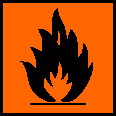 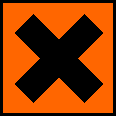 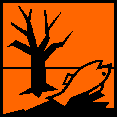 F+ Fokozottan tűzveszélyes, Xi Irritatív, N Környezeti veszélyF+ Fokozottan tűzveszélyes, Xi Irritatív, N Környezeti veszélyF+ Fokozottan tűzveszélyes, Xi Irritatív, N Környezeti veszélyF+ Fokozottan tűzveszélyes, Xi Irritatív, N Környezeti veszélyR mondatok:R 12Fokozottan tűzveszélyes.Fokozottan tűzveszélyes.Fokozottan tűzveszélyes.Fokozottan tűzveszélyes.Fokozottan tűzveszélyes.Fokozottan tűzveszélyes.Fokozottan tűzveszélyes.Fokozottan tűzveszélyes.Fokozottan tűzveszélyes.Fokozottan tűzveszélyes.R 38Bőrizgató hatású.Bőrizgató hatású.Bőrizgató hatású.Bőrizgató hatású.Bőrizgató hatású.Bőrizgató hatású.Bőrizgató hatású.Bőrizgató hatású.Bőrizgató hatású.Bőrizgató hatású.R 51/53Mérgező a vízi szervezetekre, a vízi környezetben hosszantartó károsodást okozhat.Mérgező a vízi szervezetekre, a vízi környezetben hosszantartó károsodást okozhat.Mérgező a vízi szervezetekre, a vízi környezetben hosszantartó károsodást okozhat.Mérgező a vízi szervezetekre, a vízi környezetben hosszantartó károsodást okozhat.Mérgező a vízi szervezetekre, a vízi környezetben hosszantartó károsodást okozhat.Mérgező a vízi szervezetekre, a vízi környezetben hosszantartó károsodást okozhat.Mérgező a vízi szervezetekre, a vízi környezetben hosszantartó károsodást okozhat.Mérgező a vízi szervezetekre, a vízi környezetben hosszantartó károsodást okozhat.Mérgező a vízi szervezetekre, a vízi környezetben hosszantartó károsodást okozhat.Mérgező a vízi szervezetekre, a vízi környezetben hosszantartó károsodást okozhat.R67Gőzök álmosságot vagy szédülést okozhatnak.Gőzök álmosságot vagy szédülést okozhatnak.Gőzök álmosságot vagy szédülést okozhatnak.Gőzök álmosságot vagy szédülést okozhatnak.Gőzök álmosságot vagy szédülést okozhatnak.Gőzök álmosságot vagy szédülést okozhatnak.Gőzök álmosságot vagy szédülést okozhatnak.Gőzök álmosságot vagy szédülést okozhatnak.Gőzök álmosságot vagy szédülést okozhatnak.Gőzök álmosságot vagy szédülést okozhatnak.S mondatok:S 2Gyermekek kezébe nem kerülhet.Gyermekek kezébe nem kerülhet.Gyermekek kezébe nem kerülhet.Gyermekek kezébe nem kerülhet.Gyermekek kezébe nem kerülhet.Gyermekek kezébe nem kerülhet.Gyermekek kezébe nem kerülhet.Gyermekek kezébe nem kerülhet.Gyermekek kezébe nem kerülhet.Gyermekek kezébe nem kerülhet.S 16Gyújtóforrástól távol tartandó. – Tilos a dohányzás.Gyújtóforrástól távol tartandó. – Tilos a dohányzás.Gyújtóforrástól távol tartandó. – Tilos a dohányzás.Gyújtóforrástól távol tartandó. – Tilos a dohányzás.Gyújtóforrástól távol tartandó. – Tilos a dohányzás.Gyújtóforrástól távol tartandó. – Tilos a dohányzás.Gyújtóforrástól távol tartandó. – Tilos a dohányzás.Gyújtóforrástól távol tartandó. – Tilos a dohányzás.Gyújtóforrástól távol tartandó. – Tilos a dohányzás.Gyújtóforrástól távol tartandó. – Tilos a dohányzás.S 23A keletkező permetet nem szabad belélegezni.A keletkező permetet nem szabad belélegezni.A keletkező permetet nem szabad belélegezni.A keletkező permetet nem szabad belélegezni.A keletkező permetet nem szabad belélegezni.A keletkező permetet nem szabad belélegezni.A keletkező permetet nem szabad belélegezni.A keletkező permetet nem szabad belélegezni.A keletkező permetet nem szabad belélegezni.A keletkező permetet nem szabad belélegezni.S 24A bőrrel való érintkezés kerülendő.A bőrrel való érintkezés kerülendő.A bőrrel való érintkezés kerülendő.A bőrrel való érintkezés kerülendő.A bőrrel való érintkezés kerülendő.A bőrrel való érintkezés kerülendő.A bőrrel való érintkezés kerülendő.A bőrrel való érintkezés kerülendő.A bőrrel való érintkezés kerülendő.A bőrrel való érintkezés kerülendő.S 45Baleset vagy rosszullét esetén azonnal orvost kell hívni. Ha lehetséges, a címkét meg kell mutatni.Baleset vagy rosszullét esetén azonnal orvost kell hívni. Ha lehetséges, a címkét meg kell mutatni.Baleset vagy rosszullét esetén azonnal orvost kell hívni. Ha lehetséges, a címkét meg kell mutatni.Baleset vagy rosszullét esetén azonnal orvost kell hívni. Ha lehetséges, a címkét meg kell mutatni.Baleset vagy rosszullét esetén azonnal orvost kell hívni. Ha lehetséges, a címkét meg kell mutatni.Baleset vagy rosszullét esetén azonnal orvost kell hívni. Ha lehetséges, a címkét meg kell mutatni.Baleset vagy rosszullét esetén azonnal orvost kell hívni. Ha lehetséges, a címkét meg kell mutatni.Baleset vagy rosszullét esetén azonnal orvost kell hívni. Ha lehetséges, a címkét meg kell mutatni.Baleset vagy rosszullét esetén azonnal orvost kell hívni. Ha lehetséges, a címkét meg kell mutatni.Baleset vagy rosszullét esetén azonnal orvost kell hívni. Ha lehetséges, a címkét meg kell mutatni.S 61Kerülni kell az anyag környezetbe jutását. Speciális adatokat kell kérni/ Biztonsági adatlap.Kerülni kell az anyag környezetbe jutását. Speciális adatokat kell kérni/ Biztonsági adatlap.Kerülni kell az anyag környezetbe jutását. Speciális adatokat kell kérni/ Biztonsági adatlap.Kerülni kell az anyag környezetbe jutását. Speciális adatokat kell kérni/ Biztonsági adatlap.Kerülni kell az anyag környezetbe jutását. Speciális adatokat kell kérni/ Biztonsági adatlap.Kerülni kell az anyag környezetbe jutását. Speciális adatokat kell kérni/ Biztonsági adatlap.Kerülni kell az anyag környezetbe jutását. Speciális adatokat kell kérni/ Biztonsági adatlap.Kerülni kell az anyag környezetbe jutását. Speciális adatokat kell kérni/ Biztonsági adatlap.Kerülni kell az anyag környezetbe jutását. Speciális adatokat kell kérni/ Biztonsági adatlap.Kerülni kell az anyag környezetbe jutását. Speciális adatokat kell kérni/ Biztonsági adatlap.A készülékben túlnyomás uralkodik. Felnyitni, ütögetni, felszúrni, 50oC feletti hőmérsékletnek, napfénynek, sugárzó hő hatásának kitenni vagy tűzbe dobni még üres állapotban is tilos! Tilos nyílt lángba vagy izzó anyagra permetezni. A készülék utántöltése tilos!A készülékben túlnyomás uralkodik. Felnyitni, ütögetni, felszúrni, 50oC feletti hőmérsékletnek, napfénynek, sugárzó hő hatásának kitenni vagy tűzbe dobni még üres állapotban is tilos! Tilos nyílt lángba vagy izzó anyagra permetezni. A készülék utántöltése tilos!A készülékben túlnyomás uralkodik. Felnyitni, ütögetni, felszúrni, 50oC feletti hőmérsékletnek, napfénynek, sugárzó hő hatásának kitenni vagy tűzbe dobni még üres állapotban is tilos! Tilos nyílt lángba vagy izzó anyagra permetezni. A készülék utántöltése tilos!A készülékben túlnyomás uralkodik. Felnyitni, ütögetni, felszúrni, 50oC feletti hőmérsékletnek, napfénynek, sugárzó hő hatásának kitenni vagy tűzbe dobni még üres állapotban is tilos! Tilos nyílt lángba vagy izzó anyagra permetezni. A készülék utántöltése tilos!A készülékben túlnyomás uralkodik. Felnyitni, ütögetni, felszúrni, 50oC feletti hőmérsékletnek, napfénynek, sugárzó hő hatásának kitenni vagy tűzbe dobni még üres állapotban is tilos! Tilos nyílt lángba vagy izzó anyagra permetezni. A készülék utántöltése tilos!A készülékben túlnyomás uralkodik. Felnyitni, ütögetni, felszúrni, 50oC feletti hőmérsékletnek, napfénynek, sugárzó hő hatásának kitenni vagy tűzbe dobni még üres állapotban is tilos! Tilos nyílt lángba vagy izzó anyagra permetezni. A készülék utántöltése tilos!A készülékben túlnyomás uralkodik. Felnyitni, ütögetni, felszúrni, 50oC feletti hőmérsékletnek, napfénynek, sugárzó hő hatásának kitenni vagy tűzbe dobni még üres állapotban is tilos! Tilos nyílt lángba vagy izzó anyagra permetezni. A készülék utántöltése tilos!A készülékben túlnyomás uralkodik. Felnyitni, ütögetni, felszúrni, 50oC feletti hőmérsékletnek, napfénynek, sugárzó hő hatásának kitenni vagy tűzbe dobni még üres állapotban is tilos! Tilos nyílt lángba vagy izzó anyagra permetezni. A készülék utántöltése tilos!A készülékben túlnyomás uralkodik. Felnyitni, ütögetni, felszúrni, 50oC feletti hőmérsékletnek, napfénynek, sugárzó hő hatásának kitenni vagy tűzbe dobni még üres állapotban is tilos! Tilos nyílt lángba vagy izzó anyagra permetezni. A készülék utántöltése tilos!A készülékben túlnyomás uralkodik. Felnyitni, ütögetni, felszúrni, 50oC feletti hőmérsékletnek, napfénynek, sugárzó hő hatásának kitenni vagy tűzbe dobni még üres állapotban is tilos! Tilos nyílt lángba vagy izzó anyagra permetezni. A készülék utántöltése tilos!A készülékben túlnyomás uralkodik. Felnyitni, ütögetni, felszúrni, 50oC feletti hőmérsékletnek, napfénynek, sugárzó hő hatásának kitenni vagy tűzbe dobni még üres állapotban is tilos! Tilos nyílt lángba vagy izzó anyagra permetezni. A készülék utántöltése tilos!A készülékben túlnyomás uralkodik. Felnyitni, ütögetni, felszúrni, 50oC feletti hőmérsékletnek, napfénynek, sugárzó hő hatásának kitenni vagy tűzbe dobni még üres állapotban is tilos! Tilos nyílt lángba vagy izzó anyagra permetezni. A készülék utántöltése tilos!3. SZAKASZ: Összetétel vagy az összetevőkre vonatkozó adatok3. SZAKASZ: Összetétel vagy az összetevőkre vonatkozó adatok3. SZAKASZ: Összetétel vagy az összetevőkre vonatkozó adatok3. SZAKASZ: Összetétel vagy az összetevőkre vonatkozó adatok3. SZAKASZ: Összetétel vagy az összetevőkre vonatkozó adatok3. SZAKASZ: Összetétel vagy az összetevőkre vonatkozó adatok3. SZAKASZ: Összetétel vagy az összetevőkre vonatkozó adatok3. SZAKASZ: Összetétel vagy az összetevőkre vonatkozó adatok3. SZAKASZ: Összetétel vagy az összetevőkre vonatkozó adatok3. SZAKASZ: Összetétel vagy az összetevőkre vonatkozó adatok3. SZAKASZ: Összetétel vagy az összetevőkre vonatkozó adatok3. SZAKASZ: Összetétel vagy az összetevőkre vonatkozó adatok3.2. Keverékek3.2. Keverékek3.2. Keverékek3.2. Keverékek3.2. Keverékek3.2. Keverékek3.2. Keverékek3.2. Keverékek3.2. Keverékek3.2. Keverékek3.2. Keverékek3.2. KeverékekVeszélyes komponensek:Veszélyes komponensek:Veszélyes komponensek:Veszélyes komponensek:Veszélyes komponensek:Veszélyes komponensek:1907/2006/EK1907/2006/EK1272/2008/EK50% Ékszíjcsúszásgátló(Belt Grip Concentrate)(benzoltartalom < 0,1%)50% Ékszíjcsúszásgátló(Belt Grip Concentrate)(benzoltartalom < 0,1%)50% Ékszíjcsúszásgátló(Belt Grip Concentrate)(benzoltartalom < 0,1%)50% Ékszíjcsúszásgátló(Belt Grip Concentrate)(benzoltartalom < 0,1%)50% Ékszíjcsúszásgátló(Belt Grip Concentrate)(benzoltartalom < 0,1%)50% Ékszíjcsúszásgátló(Belt Grip Concentrate)(benzoltartalom < 0,1%)CAS-szám: -EINECS-szám: -CAS-szám: -EINECS-szám: -CAS-szám: -EINECS-szám: -Veszélyjel: Xn, F, N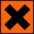 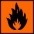 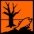 R mondat: 11-38-51/53-65-67Veszélyjel: Xn, F, NR mondat: 11-38-51/53-65-67-50% Propán/bután(1,3-butadién tartalom < 0,1%)50% Propán/bután(1,3-butadién tartalom < 0,1%)50% Propán/bután(1,3-butadién tartalom < 0,1%)50% Propán/bután(1,3-butadién tartalom < 0,1%)50% Propán/bután(1,3-butadién tartalom < 0,1%)50% Propán/bután(1,3-butadién tartalom < 0,1%)CAS-szám: 74-98-6/106-97-8/75-28-5/106-99-0EINECS-szám: 200-827-9/203-448-7/200-857-2/203-450-8CAS-szám: 74-98-6/106-97-8/75-28-5/106-99-0EINECS-szám: 200-827-9/203-448-7/200-857-2/203-450-8CAS-szám: 74-98-6/106-97-8/75-28-5/106-99-0EINECS-szám: 200-827-9/203-448-7/200-857-2/203-450-8Veszélyjel: F+R mondat: 12Veszélyjel: F+R mondat: 12Flam. Gas 1 – H220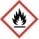 Press. Gas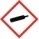 A veszélyes komponensek R és H mondatai a 16. szakaszban találhatók.A veszélyes komponensek R és H mondatai a 16. szakaszban találhatók.A veszélyes komponensek R és H mondatai a 16. szakaszban találhatók.A veszélyes komponensek R és H mondatai a 16. szakaszban találhatók.A veszélyes komponensek R és H mondatai a 16. szakaszban találhatók.A veszélyes komponensek R és H mondatai a 16. szakaszban találhatók.A veszélyes komponensek R és H mondatai a 16. szakaszban találhatók.A veszélyes komponensek R és H mondatai a 16. szakaszban találhatók.A veszélyes komponensek R és H mondatai a 16. szakaszban találhatók.A veszélyes komponensek R és H mondatai a 16. szakaszban találhatók.A veszélyes komponensek R és H mondatai a 16. szakaszban találhatók.A veszélyes komponensek R és H mondatai a 16. szakaszban találhatók.4. SZAKASZ: Elsősegély-nyújtási intézkedések4. SZAKASZ: Elsősegély-nyújtási intézkedések4. SZAKASZ: Elsősegély-nyújtási intézkedések4. SZAKASZ: Elsősegély-nyújtási intézkedések4. SZAKASZ: Elsősegély-nyújtási intézkedések4. SZAKASZ: Elsősegély-nyújtási intézkedések4. SZAKASZ: Elsősegély-nyújtási intézkedések4. SZAKASZ: Elsősegély-nyújtási intézkedések4. SZAKASZ: Elsősegély-nyújtási intézkedések4. SZAKASZ: Elsősegély-nyújtási intézkedések4. SZAKASZ: Elsősegély-nyújtási intézkedések4. SZAKASZ: Elsősegély-nyújtási intézkedések4.1. Az elsősegély-nyújtási intézkedések ismertetése4.1. Az elsősegély-nyújtási intézkedések ismertetése4.1. Az elsősegély-nyújtási intézkedések ismertetése4.1. Az elsősegély-nyújtási intézkedések ismertetése4.1. Az elsősegély-nyújtási intézkedések ismertetése4.1. Az elsősegély-nyújtási intézkedések ismertetése4.1. Az elsősegély-nyújtási intézkedések ismertetése4.1. Az elsősegély-nyújtási intézkedések ismertetése4.1. Az elsősegély-nyújtási intézkedések ismertetése4.1. Az elsősegély-nyújtási intézkedések ismertetése4.1. Az elsősegély-nyújtási intézkedések ismertetése4.1. Az elsősegély-nyújtási intézkedések ismertetéseBelélegezve:(Hajtógázra vonatkozik)Belélegezve:(Hajtógázra vonatkozik)Belélegezve:(Hajtógázra vonatkozik)A sérültet friss levegőre kell vinni és nyugalomba kell helyezni. Ha a légzése megállt, szakképzett személy a mesterséges lélegeztetést kezdje el, vagy ha szív működése állt meg, a kardiopulmonáris újraélesztést. Az oxigén adása kedvező hatású lehet, ha szakképzett személy adja, lehetőség szerint orvosi tanácsra. Azonnal orvoshoz kell fordulni.A sérültet friss levegőre kell vinni és nyugalomba kell helyezni. Ha a légzése megállt, szakképzett személy a mesterséges lélegeztetést kezdje el, vagy ha szív működése állt meg, a kardiopulmonáris újraélesztést. Az oxigén adása kedvező hatású lehet, ha szakképzett személy adja, lehetőség szerint orvosi tanácsra. Azonnal orvoshoz kell fordulni.A sérültet friss levegőre kell vinni és nyugalomba kell helyezni. Ha a légzése megállt, szakképzett személy a mesterséges lélegeztetést kezdje el, vagy ha szív működése állt meg, a kardiopulmonáris újraélesztést. Az oxigén adása kedvező hatású lehet, ha szakképzett személy adja, lehetőség szerint orvosi tanácsra. Azonnal orvoshoz kell fordulni.A sérültet friss levegőre kell vinni és nyugalomba kell helyezni. Ha a légzése megállt, szakképzett személy a mesterséges lélegeztetést kezdje el, vagy ha szív működése állt meg, a kardiopulmonáris újraélesztést. Az oxigén adása kedvező hatású lehet, ha szakképzett személy adja, lehetőség szerint orvosi tanácsra. Azonnal orvoshoz kell fordulni.A sérültet friss levegőre kell vinni és nyugalomba kell helyezni. Ha a légzése megállt, szakképzett személy a mesterséges lélegeztetést kezdje el, vagy ha szív működése állt meg, a kardiopulmonáris újraélesztést. Az oxigén adása kedvező hatású lehet, ha szakképzett személy adja, lehetőség szerint orvosi tanácsra. Azonnal orvoshoz kell fordulni.A sérültet friss levegőre kell vinni és nyugalomba kell helyezni. Ha a légzése megállt, szakképzett személy a mesterséges lélegeztetést kezdje el, vagy ha szív működése állt meg, a kardiopulmonáris újraélesztést. Az oxigén adása kedvező hatású lehet, ha szakképzett személy adja, lehetőség szerint orvosi tanácsra. Azonnal orvoshoz kell fordulni.A sérültet friss levegőre kell vinni és nyugalomba kell helyezni. Ha a légzése megállt, szakképzett személy a mesterséges lélegeztetést kezdje el, vagy ha szív működése állt meg, a kardiopulmonáris újraélesztést. Az oxigén adása kedvező hatású lehet, ha szakképzett személy adja, lehetőség szerint orvosi tanácsra. Azonnal orvoshoz kell fordulni.A sérültet friss levegőre kell vinni és nyugalomba kell helyezni. Ha a légzése megállt, szakképzett személy a mesterséges lélegeztetést kezdje el, vagy ha szív működése állt meg, a kardiopulmonáris újraélesztést. Az oxigén adása kedvező hatású lehet, ha szakképzett személy adja, lehetőség szerint orvosi tanácsra. Azonnal orvoshoz kell fordulni.A sérültet friss levegőre kell vinni és nyugalomba kell helyezni. Ha a légzése megállt, szakképzett személy a mesterséges lélegeztetést kezdje el, vagy ha szív működése állt meg, a kardiopulmonáris újraélesztést. Az oxigén adása kedvező hatású lehet, ha szakképzett személy adja, lehetőség szerint orvosi tanácsra. Azonnal orvoshoz kell fordulni.Bőrrel érintkezve:(Hajtógázra vonatkozik)Bőrrel érintkezve:(Hajtógázra vonatkozik)Bőrrel érintkezve:(Hajtógázra vonatkozik)A szennyezett ruhát le kell venni, a sérültet a szennyezett területről el kell vinni. A bőrfelületet gyorsan langyos, enyhén folyóvízzel le kell öblíteni. Ne kísérelje meg a helyszínen átmelegíteni az érintett bőrfelületet. Ne dörzsölje és ne alkalmazzon száraz hőt.Óvatosan vágja körül a ruhának azt a részét, amelyik a sebhez tapad. A sérültet lazán fedje be steril ruhával. Gyorsan jutassa el a sérültet elsősegélynyújtó helyre.A szennyezett ruhát le kell venni, a sérültet a szennyezett területről el kell vinni. A bőrfelületet gyorsan langyos, enyhén folyóvízzel le kell öblíteni. Ne kísérelje meg a helyszínen átmelegíteni az érintett bőrfelületet. Ne dörzsölje és ne alkalmazzon száraz hőt.Óvatosan vágja körül a ruhának azt a részét, amelyik a sebhez tapad. A sérültet lazán fedje be steril ruhával. Gyorsan jutassa el a sérültet elsősegélynyújtó helyre.A szennyezett ruhát le kell venni, a sérültet a szennyezett területről el kell vinni. A bőrfelületet gyorsan langyos, enyhén folyóvízzel le kell öblíteni. Ne kísérelje meg a helyszínen átmelegíteni az érintett bőrfelületet. Ne dörzsölje és ne alkalmazzon száraz hőt.Óvatosan vágja körül a ruhának azt a részét, amelyik a sebhez tapad. A sérültet lazán fedje be steril ruhával. Gyorsan jutassa el a sérültet elsősegélynyújtó helyre.A szennyezett ruhát le kell venni, a sérültet a szennyezett területről el kell vinni. A bőrfelületet gyorsan langyos, enyhén folyóvízzel le kell öblíteni. Ne kísérelje meg a helyszínen átmelegíteni az érintett bőrfelületet. Ne dörzsölje és ne alkalmazzon száraz hőt.Óvatosan vágja körül a ruhának azt a részét, amelyik a sebhez tapad. A sérültet lazán fedje be steril ruhával. Gyorsan jutassa el a sérültet elsősegélynyújtó helyre.A szennyezett ruhát le kell venni, a sérültet a szennyezett területről el kell vinni. A bőrfelületet gyorsan langyos, enyhén folyóvízzel le kell öblíteni. Ne kísérelje meg a helyszínen átmelegíteni az érintett bőrfelületet. Ne dörzsölje és ne alkalmazzon száraz hőt.Óvatosan vágja körül a ruhának azt a részét, amelyik a sebhez tapad. A sérültet lazán fedje be steril ruhával. Gyorsan jutassa el a sérültet elsősegélynyújtó helyre.A szennyezett ruhát le kell venni, a sérültet a szennyezett területről el kell vinni. A bőrfelületet gyorsan langyos, enyhén folyóvízzel le kell öblíteni. Ne kísérelje meg a helyszínen átmelegíteni az érintett bőrfelületet. Ne dörzsölje és ne alkalmazzon száraz hőt.Óvatosan vágja körül a ruhának azt a részét, amelyik a sebhez tapad. A sérültet lazán fedje be steril ruhával. Gyorsan jutassa el a sérültet elsősegélynyújtó helyre.A szennyezett ruhát le kell venni, a sérültet a szennyezett területről el kell vinni. A bőrfelületet gyorsan langyos, enyhén folyóvízzel le kell öblíteni. Ne kísérelje meg a helyszínen átmelegíteni az érintett bőrfelületet. Ne dörzsölje és ne alkalmazzon száraz hőt.Óvatosan vágja körül a ruhának azt a részét, amelyik a sebhez tapad. A sérültet lazán fedje be steril ruhával. Gyorsan jutassa el a sérültet elsősegélynyújtó helyre.A szennyezett ruhát le kell venni, a sérültet a szennyezett területről el kell vinni. A bőrfelületet gyorsan langyos, enyhén folyóvízzel le kell öblíteni. Ne kísérelje meg a helyszínen átmelegíteni az érintett bőrfelületet. Ne dörzsölje és ne alkalmazzon száraz hőt.Óvatosan vágja körül a ruhának azt a részét, amelyik a sebhez tapad. A sérültet lazán fedje be steril ruhával. Gyorsan jutassa el a sérültet elsősegélynyújtó helyre.A szennyezett ruhát le kell venni, a sérültet a szennyezett területről el kell vinni. A bőrfelületet gyorsan langyos, enyhén folyóvízzel le kell öblíteni. Ne kísérelje meg a helyszínen átmelegíteni az érintett bőrfelületet. Ne dörzsölje és ne alkalmazzon száraz hőt.Óvatosan vágja körül a ruhának azt a részét, amelyik a sebhez tapad. A sérültet lazán fedje be steril ruhával. Gyorsan jutassa el a sérültet elsősegélynyújtó helyre.Szembe jutva:(Hajtógázra vonatkozik)Szembe jutva:(Hajtógázra vonatkozik)Szembe jutva:(Hajtógázra vonatkozik)A kontaktlencséket el kell távolítani, ha az veszély nélkül megtehető. A szemet bő vízzel (szemhéjak széthúzása mellett) addig kell öblíteni, amíg a vegyszert el nem távolították. Ne kísérelje meg átmelegíteni. Takarja le mindkét szemet steril ruhával, majd a szemet orvosnak meg kell mutatni.A kontaktlencséket el kell távolítani, ha az veszély nélkül megtehető. A szemet bő vízzel (szemhéjak széthúzása mellett) addig kell öblíteni, amíg a vegyszert el nem távolították. Ne kísérelje meg átmelegíteni. Takarja le mindkét szemet steril ruhával, majd a szemet orvosnak meg kell mutatni.A kontaktlencséket el kell távolítani, ha az veszély nélkül megtehető. A szemet bő vízzel (szemhéjak széthúzása mellett) addig kell öblíteni, amíg a vegyszert el nem távolították. Ne kísérelje meg átmelegíteni. Takarja le mindkét szemet steril ruhával, majd a szemet orvosnak meg kell mutatni.A kontaktlencséket el kell távolítani, ha az veszély nélkül megtehető. A szemet bő vízzel (szemhéjak széthúzása mellett) addig kell öblíteni, amíg a vegyszert el nem távolították. Ne kísérelje meg átmelegíteni. Takarja le mindkét szemet steril ruhával, majd a szemet orvosnak meg kell mutatni.A kontaktlencséket el kell távolítani, ha az veszély nélkül megtehető. A szemet bő vízzel (szemhéjak széthúzása mellett) addig kell öblíteni, amíg a vegyszert el nem távolították. Ne kísérelje meg átmelegíteni. Takarja le mindkét szemet steril ruhával, majd a szemet orvosnak meg kell mutatni.A kontaktlencséket el kell távolítani, ha az veszély nélkül megtehető. A szemet bő vízzel (szemhéjak széthúzása mellett) addig kell öblíteni, amíg a vegyszert el nem távolították. Ne kísérelje meg átmelegíteni. Takarja le mindkét szemet steril ruhával, majd a szemet orvosnak meg kell mutatni.A kontaktlencséket el kell távolítani, ha az veszély nélkül megtehető. A szemet bő vízzel (szemhéjak széthúzása mellett) addig kell öblíteni, amíg a vegyszert el nem távolították. Ne kísérelje meg átmelegíteni. Takarja le mindkét szemet steril ruhával, majd a szemet orvosnak meg kell mutatni.A kontaktlencséket el kell távolítani, ha az veszély nélkül megtehető. A szemet bő vízzel (szemhéjak széthúzása mellett) addig kell öblíteni, amíg a vegyszert el nem távolították. Ne kísérelje meg átmelegíteni. Takarja le mindkét szemet steril ruhával, majd a szemet orvosnak meg kell mutatni.A kontaktlencséket el kell távolítani, ha az veszély nélkül megtehető. A szemet bő vízzel (szemhéjak széthúzása mellett) addig kell öblíteni, amíg a vegyszert el nem távolították. Ne kísérelje meg átmelegíteni. Takarja le mindkét szemet steril ruhával, majd a szemet orvosnak meg kell mutatni.Lenyelve:(Hajtógázra vonatkozik)Lenyelve:(Hajtógázra vonatkozik)Lenyelve:(Hajtógázra vonatkozik)Gázok esetében a lenyelés nem valószínű.Gázok esetében a lenyelés nem valószínű.Gázok esetében a lenyelés nem valószínű.Gázok esetében a lenyelés nem valószínű.Gázok esetében a lenyelés nem valószínű.Gázok esetében a lenyelés nem valószínű.Gázok esetében a lenyelés nem valószínű.Gázok esetében a lenyelés nem valószínű.Gázok esetében a lenyelés nem valószínű.4.2. A legfontosabb – akut és késleltetett – tünetek és hatások4.2. A legfontosabb – akut és késleltetett – tünetek és hatások4.2. A legfontosabb – akut és késleltetett – tünetek és hatások4.2. A legfontosabb – akut és késleltetett – tünetek és hatások4.2. A legfontosabb – akut és késleltetett – tünetek és hatások4.2. A legfontosabb – akut és késleltetett – tünetek és hatások4.2. A legfontosabb – akut és késleltetett – tünetek és hatások4.2. A legfontosabb – akut és késleltetett – tünetek és hatások4.2. A legfontosabb – akut és késleltetett – tünetek és hatások4.2. A legfontosabb – akut és késleltetett – tünetek és hatások4.2. A legfontosabb – akut és késleltetett – tünetek és hatások4.2. A legfontosabb – akut és késleltetett – tünetek és hatásokNagy koncentrációban fojtó hatású, az oxigénhiány végzetes következményekkel járhat.Nagy koncentrációban fojtó hatású, az oxigénhiány végzetes következményekkel járhat.Nagy koncentrációban fojtó hatású, az oxigénhiány végzetes következményekkel járhat.Nagy koncentrációban fojtó hatású, az oxigénhiány végzetes következményekkel járhat.Nagy koncentrációban fojtó hatású, az oxigénhiány végzetes következményekkel járhat.Nagy koncentrációban fojtó hatású, az oxigénhiány végzetes következményekkel járhat.Nagy koncentrációban fojtó hatású, az oxigénhiány végzetes következményekkel járhat.Nagy koncentrációban fojtó hatású, az oxigénhiány végzetes következményekkel járhat.Nagy koncentrációban fojtó hatású, az oxigénhiány végzetes következményekkel járhat.Nagy koncentrációban fojtó hatású, az oxigénhiány végzetes következményekkel járhat.Nagy koncentrációban fojtó hatású, az oxigénhiány végzetes következményekkel járhat.Nagy koncentrációban fojtó hatású, az oxigénhiány végzetes következményekkel járhat.4.3. A szükséges azonnali orvosi ellátás és különleges ellátás jelzése4.3. A szükséges azonnali orvosi ellátás és különleges ellátás jelzése4.3. A szükséges azonnali orvosi ellátás és különleges ellátás jelzése4.3. A szükséges azonnali orvosi ellátás és különleges ellátás jelzése4.3. A szükséges azonnali orvosi ellátás és különleges ellátás jelzése4.3. A szükséges azonnali orvosi ellátás és különleges ellátás jelzése4.3. A szükséges azonnali orvosi ellátás és különleges ellátás jelzése4.3. A szükséges azonnali orvosi ellátás és különleges ellátás jelzése4.3. A szükséges azonnali orvosi ellátás és különleges ellátás jelzése4.3. A szükséges azonnali orvosi ellátás és különleges ellátás jelzése4.3. A szükséges azonnali orvosi ellátás és különleges ellátás jelzése4.3. A szükséges azonnali orvosi ellátás és különleges ellátás jelzéseA biztonsági adatlapot vagy a címkét mutassa meg az orvosnak, amennyiben ez lehetséges.A biztonsági adatlapot vagy a címkét mutassa meg az orvosnak, amennyiben ez lehetséges.A biztonsági adatlapot vagy a címkét mutassa meg az orvosnak, amennyiben ez lehetséges.A biztonsági adatlapot vagy a címkét mutassa meg az orvosnak, amennyiben ez lehetséges.A biztonsági adatlapot vagy a címkét mutassa meg az orvosnak, amennyiben ez lehetséges.A biztonsági adatlapot vagy a címkét mutassa meg az orvosnak, amennyiben ez lehetséges.A biztonsági adatlapot vagy a címkét mutassa meg az orvosnak, amennyiben ez lehetséges.A biztonsági adatlapot vagy a címkét mutassa meg az orvosnak, amennyiben ez lehetséges.A biztonsági adatlapot vagy a címkét mutassa meg az orvosnak, amennyiben ez lehetséges.A biztonsági adatlapot vagy a címkét mutassa meg az orvosnak, amennyiben ez lehetséges.A biztonsági adatlapot vagy a címkét mutassa meg az orvosnak, amennyiben ez lehetséges.A biztonsági adatlapot vagy a címkét mutassa meg az orvosnak, amennyiben ez lehetséges.Nincs konkrét ellenszer. A folyékony halmazállapotú termékkel való érintkezés esetén végezzen fagyási sérülésre vonatkozó kezelést.Nincs konkrét ellenszer. A folyékony halmazállapotú termékkel való érintkezés esetén végezzen fagyási sérülésre vonatkozó kezelést.Nincs konkrét ellenszer. A folyékony halmazállapotú termékkel való érintkezés esetén végezzen fagyási sérülésre vonatkozó kezelést.Nincs konkrét ellenszer. A folyékony halmazállapotú termékkel való érintkezés esetén végezzen fagyási sérülésre vonatkozó kezelést.Nincs konkrét ellenszer. A folyékony halmazállapotú termékkel való érintkezés esetén végezzen fagyási sérülésre vonatkozó kezelést.Nincs konkrét ellenszer. A folyékony halmazállapotú termékkel való érintkezés esetén végezzen fagyási sérülésre vonatkozó kezelést.Nincs konkrét ellenszer. A folyékony halmazállapotú termékkel való érintkezés esetén végezzen fagyási sérülésre vonatkozó kezelést.Nincs konkrét ellenszer. A folyékony halmazállapotú termékkel való érintkezés esetén végezzen fagyási sérülésre vonatkozó kezelést.Nincs konkrét ellenszer. A folyékony halmazállapotú termékkel való érintkezés esetén végezzen fagyási sérülésre vonatkozó kezelést.Nincs konkrét ellenszer. A folyékony halmazállapotú termékkel való érintkezés esetén végezzen fagyási sérülésre vonatkozó kezelést.Nincs konkrét ellenszer. A folyékony halmazállapotú termékkel való érintkezés esetén végezzen fagyási sérülésre vonatkozó kezelést.Nincs konkrét ellenszer. A folyékony halmazállapotú termékkel való érintkezés esetén végezzen fagyási sérülésre vonatkozó kezelést.5. SZAKASZ: Tűzvédelmi intézkedések5. SZAKASZ: Tűzvédelmi intézkedések5. SZAKASZ: Tűzvédelmi intézkedések5. SZAKASZ: Tűzvédelmi intézkedések5. SZAKASZ: Tűzvédelmi intézkedések5. SZAKASZ: Tűzvédelmi intézkedések5. SZAKASZ: Tűzvédelmi intézkedések5. SZAKASZ: Tűzvédelmi intézkedések5. SZAKASZ: Tűzvédelmi intézkedések5. SZAKASZ: Tűzvédelmi intézkedések5. SZAKASZ: Tűzvédelmi intézkedések5. SZAKASZ: Tűzvédelmi intézkedések5.1. Oltóanyag5.1. Oltóanyag5.1. Oltóanyag5.1. Oltóanyag5.1. Oltóanyag5.1. Oltóanyag5.1. Oltóanyag5.1. Oltóanyag5.1. Oltóanyag5.1. Oltóanyag5.1. Oltóanyag5.1. OltóanyagOltóanyagok (megfelelő):Oltóanyagok (megfelelő):Oltóanyagok (megfelelő):Száraz vegyi por, széndioxid (CO2), oltóhab, vízköd.Száraz vegyi por, széndioxid (CO2), oltóhab, vízköd.Száraz vegyi por, széndioxid (CO2), oltóhab, vízköd.Száraz vegyi por, széndioxid (CO2), oltóhab, vízköd.Száraz vegyi por, széndioxid (CO2), oltóhab, vízköd.Száraz vegyi por, széndioxid (CO2), oltóhab, vízköd.Száraz vegyi por, széndioxid (CO2), oltóhab, vízköd.Száraz vegyi por, széndioxid (CO2), oltóhab, vízköd.Száraz vegyi por, széndioxid (CO2), oltóhab, vízköd.               (nem megfelelő):               (nem megfelelő):               (nem megfelelő):Erős vízsugár (csak a palack hűtésére alkalmazható).Erős vízsugár (csak a palack hűtésére alkalmazható).Erős vízsugár (csak a palack hűtésére alkalmazható).Erős vízsugár (csak a palack hűtésére alkalmazható).Erős vízsugár (csak a palack hűtésére alkalmazható).Erős vízsugár (csak a palack hűtésére alkalmazható).Erős vízsugár (csak a palack hűtésére alkalmazható).Erős vízsugár (csak a palack hűtésére alkalmazható).Erős vízsugár (csak a palack hűtésére alkalmazható).5.2. Az anyagból vagy a keverékből származó különleges veszélyek5.2. Az anyagból vagy a keverékből származó különleges veszélyek5.2. Az anyagból vagy a keverékből származó különleges veszélyek5.2. Az anyagból vagy a keverékből származó különleges veszélyek5.2. Az anyagból vagy a keverékből származó különleges veszélyek5.2. Az anyagból vagy a keverékből származó különleges veszélyek5.2. Az anyagból vagy a keverékből származó különleges veszélyek5.2. Az anyagból vagy a keverékből származó különleges veszélyek5.2. Az anyagból vagy a keverékből származó különleges veszélyek5.2. Az anyagból vagy a keverékből származó különleges veszélyek5.2. Az anyagból vagy a keverékből származó különleges veszélyek5.2. Az anyagból vagy a keverékből származó különleges veszélyekA területet ki kell üríteni. A tüzet csak biztonságos távolságból vagy védett helyről szabad oltani. Kerülje el a veszélyes gőzök és a mérgező bomlástermékek belégzését (szél felől közelítse meg). Gyúlékony gázok tüzének oltásánál legjobb módszer, ha a tűzoltás megkezdése előtt megszünteti a gázömlést. Az aeroszolos kiszerelés miatt a készítményből nagy mennyiség kifolyása nem valószínű. A gáz a levegővel robbanásveszélyes keveréket képezhet. A tűz hője a palackon belül gyors nyomásnövekedést okozhat, és a palack felrobbanhat. A személyzetet és a tűz által még el nem ért anyagokat biztonságba kell helyezni.A területet ki kell üríteni. A tüzet csak biztonságos távolságból vagy védett helyről szabad oltani. Kerülje el a veszélyes gőzök és a mérgező bomlástermékek belégzését (szél felől közelítse meg). Gyúlékony gázok tüzének oltásánál legjobb módszer, ha a tűzoltás megkezdése előtt megszünteti a gázömlést. Az aeroszolos kiszerelés miatt a készítményből nagy mennyiség kifolyása nem valószínű. A gáz a levegővel robbanásveszélyes keveréket képezhet. A tűz hője a palackon belül gyors nyomásnövekedést okozhat, és a palack felrobbanhat. A személyzetet és a tűz által még el nem ért anyagokat biztonságba kell helyezni.A területet ki kell üríteni. A tüzet csak biztonságos távolságból vagy védett helyről szabad oltani. Kerülje el a veszélyes gőzök és a mérgező bomlástermékek belégzését (szél felől közelítse meg). Gyúlékony gázok tüzének oltásánál legjobb módszer, ha a tűzoltás megkezdése előtt megszünteti a gázömlést. Az aeroszolos kiszerelés miatt a készítményből nagy mennyiség kifolyása nem valószínű. A gáz a levegővel robbanásveszélyes keveréket képezhet. A tűz hője a palackon belül gyors nyomásnövekedést okozhat, és a palack felrobbanhat. A személyzetet és a tűz által még el nem ért anyagokat biztonságba kell helyezni.A területet ki kell üríteni. A tüzet csak biztonságos távolságból vagy védett helyről szabad oltani. Kerülje el a veszélyes gőzök és a mérgező bomlástermékek belégzését (szél felől közelítse meg). Gyúlékony gázok tüzének oltásánál legjobb módszer, ha a tűzoltás megkezdése előtt megszünteti a gázömlést. Az aeroszolos kiszerelés miatt a készítményből nagy mennyiség kifolyása nem valószínű. A gáz a levegővel robbanásveszélyes keveréket képezhet. A tűz hője a palackon belül gyors nyomásnövekedést okozhat, és a palack felrobbanhat. A személyzetet és a tűz által még el nem ért anyagokat biztonságba kell helyezni.A területet ki kell üríteni. A tüzet csak biztonságos távolságból vagy védett helyről szabad oltani. Kerülje el a veszélyes gőzök és a mérgező bomlástermékek belégzését (szél felől közelítse meg). Gyúlékony gázok tüzének oltásánál legjobb módszer, ha a tűzoltás megkezdése előtt megszünteti a gázömlést. Az aeroszolos kiszerelés miatt a készítményből nagy mennyiség kifolyása nem valószínű. A gáz a levegővel robbanásveszélyes keveréket képezhet. A tűz hője a palackon belül gyors nyomásnövekedést okozhat, és a palack felrobbanhat. A személyzetet és a tűz által még el nem ért anyagokat biztonságba kell helyezni.A területet ki kell üríteni. A tüzet csak biztonságos távolságból vagy védett helyről szabad oltani. Kerülje el a veszélyes gőzök és a mérgező bomlástermékek belégzését (szél felől közelítse meg). Gyúlékony gázok tüzének oltásánál legjobb módszer, ha a tűzoltás megkezdése előtt megszünteti a gázömlést. Az aeroszolos kiszerelés miatt a készítményből nagy mennyiség kifolyása nem valószínű. A gáz a levegővel robbanásveszélyes keveréket képezhet. A tűz hője a palackon belül gyors nyomásnövekedést okozhat, és a palack felrobbanhat. A személyzetet és a tűz által még el nem ért anyagokat biztonságba kell helyezni.A területet ki kell üríteni. A tüzet csak biztonságos távolságból vagy védett helyről szabad oltani. Kerülje el a veszélyes gőzök és a mérgező bomlástermékek belégzését (szél felől közelítse meg). Gyúlékony gázok tüzének oltásánál legjobb módszer, ha a tűzoltás megkezdése előtt megszünteti a gázömlést. Az aeroszolos kiszerelés miatt a készítményből nagy mennyiség kifolyása nem valószínű. A gáz a levegővel robbanásveszélyes keveréket képezhet. A tűz hője a palackon belül gyors nyomásnövekedést okozhat, és a palack felrobbanhat. A személyzetet és a tűz által még el nem ért anyagokat biztonságba kell helyezni.A területet ki kell üríteni. A tüzet csak biztonságos távolságból vagy védett helyről szabad oltani. Kerülje el a veszélyes gőzök és a mérgező bomlástermékek belégzését (szél felől közelítse meg). Gyúlékony gázok tüzének oltásánál legjobb módszer, ha a tűzoltás megkezdése előtt megszünteti a gázömlést. Az aeroszolos kiszerelés miatt a készítményből nagy mennyiség kifolyása nem valószínű. A gáz a levegővel robbanásveszélyes keveréket képezhet. A tűz hője a palackon belül gyors nyomásnövekedést okozhat, és a palack felrobbanhat. A személyzetet és a tűz által még el nem ért anyagokat biztonságba kell helyezni.A területet ki kell üríteni. A tüzet csak biztonságos távolságból vagy védett helyről szabad oltani. Kerülje el a veszélyes gőzök és a mérgező bomlástermékek belégzését (szél felől közelítse meg). Gyúlékony gázok tüzének oltásánál legjobb módszer, ha a tűzoltás megkezdése előtt megszünteti a gázömlést. Az aeroszolos kiszerelés miatt a készítményből nagy mennyiség kifolyása nem valószínű. A gáz a levegővel robbanásveszélyes keveréket képezhet. A tűz hője a palackon belül gyors nyomásnövekedést okozhat, és a palack felrobbanhat. A személyzetet és a tűz által még el nem ért anyagokat biztonságba kell helyezni.A területet ki kell üríteni. A tüzet csak biztonságos távolságból vagy védett helyről szabad oltani. Kerülje el a veszélyes gőzök és a mérgező bomlástermékek belégzését (szél felől közelítse meg). Gyúlékony gázok tüzének oltásánál legjobb módszer, ha a tűzoltás megkezdése előtt megszünteti a gázömlést. Az aeroszolos kiszerelés miatt a készítményből nagy mennyiség kifolyása nem valószínű. A gáz a levegővel robbanásveszélyes keveréket képezhet. A tűz hője a palackon belül gyors nyomásnövekedést okozhat, és a palack felrobbanhat. A személyzetet és a tűz által még el nem ért anyagokat biztonságba kell helyezni.A területet ki kell üríteni. A tüzet csak biztonságos távolságból vagy védett helyről szabad oltani. Kerülje el a veszélyes gőzök és a mérgező bomlástermékek belégzését (szél felől közelítse meg). Gyúlékony gázok tüzének oltásánál legjobb módszer, ha a tűzoltás megkezdése előtt megszünteti a gázömlést. Az aeroszolos kiszerelés miatt a készítményből nagy mennyiség kifolyása nem valószínű. A gáz a levegővel robbanásveszélyes keveréket képezhet. A tűz hője a palackon belül gyors nyomásnövekedést okozhat, és a palack felrobbanhat. A személyzetet és a tűz által még el nem ért anyagokat biztonságba kell helyezni.A területet ki kell üríteni. A tüzet csak biztonságos távolságból vagy védett helyről szabad oltani. Kerülje el a veszélyes gőzök és a mérgező bomlástermékek belégzését (szél felől közelítse meg). Gyúlékony gázok tüzének oltásánál legjobb módszer, ha a tűzoltás megkezdése előtt megszünteti a gázömlést. Az aeroszolos kiszerelés miatt a készítményből nagy mennyiség kifolyása nem valószínű. A gáz a levegővel robbanásveszélyes keveréket képezhet. A tűz hője a palackon belül gyors nyomásnövekedést okozhat, és a palack felrobbanhat. A személyzetet és a tűz által még el nem ért anyagokat biztonságba kell helyezni.Veszélyes égés termékek:Veszélyes égés termékek:Veszélyes égés termékek:Tűz esetén mérgező gázok szabadulhatnak fel.Tűz esetén mérgező gázok szabadulhatnak fel.Tűz esetén mérgező gázok szabadulhatnak fel.Tűz esetén mérgező gázok szabadulhatnak fel.Tűz esetén mérgező gázok szabadulhatnak fel.Tűz esetén mérgező gázok szabadulhatnak fel.Tűz esetén mérgező gázok szabadulhatnak fel.Tűz esetén mérgező gázok szabadulhatnak fel.Tűz esetén mérgező gázok szabadulhatnak fel.5.3. Tűzoltóknak szóló javaslat5.3. Tűzoltóknak szóló javaslat5.3. Tűzoltóknak szóló javaslat5.3. Tűzoltóknak szóló javaslat5.3. Tűzoltóknak szóló javaslat5.3. Tűzoltóknak szóló javaslat5.3. Tűzoltóknak szóló javaslat5.3. Tűzoltóknak szóló javaslat5.3. Tűzoltóknak szóló javaslat5.3. Tűzoltóknak szóló javaslat5.3. Tűzoltóknak szóló javaslat5.3. Tűzoltóknak szóló javaslatVédőfelszerelés:Védőfelszerelés:Védőfelszerelés:Teljes tűzálló védőfelszerelés.Tűz esetén környezeti levegőtől független légzőkészüléket kell viselni.Teljes tűzálló védőfelszerelés.Tűz esetén környezeti levegőtől független légzőkészüléket kell viselni.Teljes tűzálló védőfelszerelés.Tűz esetén környezeti levegőtől független légzőkészüléket kell viselni.Teljes tűzálló védőfelszerelés.Tűz esetén környezeti levegőtől független légzőkészüléket kell viselni.Teljes tűzálló védőfelszerelés.Tűz esetén környezeti levegőtől független légzőkészüléket kell viselni.Teljes tűzálló védőfelszerelés.Tűz esetén környezeti levegőtől független légzőkészüléket kell viselni.Teljes tűzálló védőfelszerelés.Tűz esetén környezeti levegőtől független légzőkészüléket kell viselni.Teljes tűzálló védőfelszerelés.Tűz esetén környezeti levegőtől független légzőkészüléket kell viselni.Teljes tűzálló védőfelszerelés.Tűz esetén környezeti levegőtől független légzőkészüléket kell viselni.6. SZAKASZ: Intézkedések véletlenszerű expozíciónál6. SZAKASZ: Intézkedések véletlenszerű expozíciónál6. SZAKASZ: Intézkedések véletlenszerű expozíciónál6. SZAKASZ: Intézkedések véletlenszerű expozíciónál6. SZAKASZ: Intézkedések véletlenszerű expozíciónál6. SZAKASZ: Intézkedések véletlenszerű expozíciónál6. SZAKASZ: Intézkedések véletlenszerű expozíciónál6. SZAKASZ: Intézkedések véletlenszerű expozíciónál6. SZAKASZ: Intézkedések véletlenszerű expozíciónál6. SZAKASZ: Intézkedések véletlenszerű expozíciónál6. SZAKASZ: Intézkedések véletlenszerű expozíciónál6. SZAKASZ: Intézkedések véletlenszerű expozíciónál6.1. Személyi óvintézkedések, egyéni védőeszközök és vészhelyzeti eljárások6.1. Személyi óvintézkedések, egyéni védőeszközök és vészhelyzeti eljárások6.1. Személyi óvintézkedések, egyéni védőeszközök és vészhelyzeti eljárások6.1. Személyi óvintézkedések, egyéni védőeszközök és vészhelyzeti eljárások6.1. Személyi óvintézkedések, egyéni védőeszközök és vészhelyzeti eljárások6.1. Személyi óvintézkedések, egyéni védőeszközök és vészhelyzeti eljárások6.1. Személyi óvintézkedések, egyéni védőeszközök és vészhelyzeti eljárások6.1. Személyi óvintézkedések, egyéni védőeszközök és vészhelyzeti eljárások6.1. Személyi óvintézkedések, egyéni védőeszközök és vészhelyzeti eljárások6.1. Személyi óvintézkedések, egyéni védőeszközök és vészhelyzeti eljárások6.1. Személyi óvintézkedések, egyéni védőeszközök és vészhelyzeti eljárások6.1. Személyi óvintézkedések, egyéni védőeszközök és vészhelyzeti eljárásokA gyújtóforrásokat távol kell tartani. Illetéktelen személyeket távol kell tartani.Gondoskodni kell a megfelelő szellőztetésről.Kerülni kell a bőrrel vagy szemmel való érintkezést.A termék gőzét/permetét nem szabad belélegezni.Teljes védőfelszerelést és környezeti levegőtől független légzőkészüléket kell viselni.A gyújtóforrásokat távol kell tartani. Illetéktelen személyeket távol kell tartani.Gondoskodni kell a megfelelő szellőztetésről.Kerülni kell a bőrrel vagy szemmel való érintkezést.A termék gőzét/permetét nem szabad belélegezni.Teljes védőfelszerelést és környezeti levegőtől független légzőkészüléket kell viselni.A gyújtóforrásokat távol kell tartani. Illetéktelen személyeket távol kell tartani.Gondoskodni kell a megfelelő szellőztetésről.Kerülni kell a bőrrel vagy szemmel való érintkezést.A termék gőzét/permetét nem szabad belélegezni.Teljes védőfelszerelést és környezeti levegőtől független légzőkészüléket kell viselni.A gyújtóforrásokat távol kell tartani. Illetéktelen személyeket távol kell tartani.Gondoskodni kell a megfelelő szellőztetésről.Kerülni kell a bőrrel vagy szemmel való érintkezést.A termék gőzét/permetét nem szabad belélegezni.Teljes védőfelszerelést és környezeti levegőtől független légzőkészüléket kell viselni.A gyújtóforrásokat távol kell tartani. Illetéktelen személyeket távol kell tartani.Gondoskodni kell a megfelelő szellőztetésről.Kerülni kell a bőrrel vagy szemmel való érintkezést.A termék gőzét/permetét nem szabad belélegezni.Teljes védőfelszerelést és környezeti levegőtől független légzőkészüléket kell viselni.A gyújtóforrásokat távol kell tartani. Illetéktelen személyeket távol kell tartani.Gondoskodni kell a megfelelő szellőztetésről.Kerülni kell a bőrrel vagy szemmel való érintkezést.A termék gőzét/permetét nem szabad belélegezni.Teljes védőfelszerelést és környezeti levegőtől független légzőkészüléket kell viselni.A gyújtóforrásokat távol kell tartani. Illetéktelen személyeket távol kell tartani.Gondoskodni kell a megfelelő szellőztetésről.Kerülni kell a bőrrel vagy szemmel való érintkezést.A termék gőzét/permetét nem szabad belélegezni.Teljes védőfelszerelést és környezeti levegőtől független légzőkészüléket kell viselni.A gyújtóforrásokat távol kell tartani. Illetéktelen személyeket távol kell tartani.Gondoskodni kell a megfelelő szellőztetésről.Kerülni kell a bőrrel vagy szemmel való érintkezést.A termék gőzét/permetét nem szabad belélegezni.Teljes védőfelszerelést és környezeti levegőtől független légzőkészüléket kell viselni.A gyújtóforrásokat távol kell tartani. Illetéktelen személyeket távol kell tartani.Gondoskodni kell a megfelelő szellőztetésről.Kerülni kell a bőrrel vagy szemmel való érintkezést.A termék gőzét/permetét nem szabad belélegezni.Teljes védőfelszerelést és környezeti levegőtől független légzőkészüléket kell viselni.A gyújtóforrásokat távol kell tartani. Illetéktelen személyeket távol kell tartani.Gondoskodni kell a megfelelő szellőztetésről.Kerülni kell a bőrrel vagy szemmel való érintkezést.A termék gőzét/permetét nem szabad belélegezni.Teljes védőfelszerelést és környezeti levegőtől független légzőkészüléket kell viselni.A gyújtóforrásokat távol kell tartani. Illetéktelen személyeket távol kell tartani.Gondoskodni kell a megfelelő szellőztetésről.Kerülni kell a bőrrel vagy szemmel való érintkezést.A termék gőzét/permetét nem szabad belélegezni.Teljes védőfelszerelést és környezeti levegőtől független légzőkészüléket kell viselni.A gyújtóforrásokat távol kell tartani. Illetéktelen személyeket távol kell tartani.Gondoskodni kell a megfelelő szellőztetésről.Kerülni kell a bőrrel vagy szemmel való érintkezést.A termék gőzét/permetét nem szabad belélegezni.Teljes védőfelszerelést és környezeti levegőtől független légzőkészüléket kell viselni.6.2. Környezetvédelmi óvintézkedések6.2. Környezetvédelmi óvintézkedések6.2. Környezetvédelmi óvintézkedések6.2. Környezetvédelmi óvintézkedések6.2. Környezetvédelmi óvintézkedések6.2. Környezetvédelmi óvintézkedések6.2. Környezetvédelmi óvintézkedések6.2. Környezetvédelmi óvintézkedések6.2. Környezetvédelmi óvintézkedések6.2. Környezetvédelmi óvintézkedések6.2. Környezetvédelmi óvintézkedések6.2. Környezetvédelmi óvintézkedésekA terméket nem szabad az élővízbe, csatornába vagy talajba engedni.A terméket nem szabad az élővízbe, csatornába vagy talajba engedni.A terméket nem szabad az élővízbe, csatornába vagy talajba engedni.A terméket nem szabad az élővízbe, csatornába vagy talajba engedni.A terméket nem szabad az élővízbe, csatornába vagy talajba engedni.A terméket nem szabad az élővízbe, csatornába vagy talajba engedni.A terméket nem szabad az élővízbe, csatornába vagy talajba engedni.A terméket nem szabad az élővízbe, csatornába vagy talajba engedni.A terméket nem szabad az élővízbe, csatornába vagy talajba engedni.A terméket nem szabad az élővízbe, csatornába vagy talajba engedni.A terméket nem szabad az élővízbe, csatornába vagy talajba engedni.A terméket nem szabad az élővízbe, csatornába vagy talajba engedni.Az aeroszolos kis kiszerelés miatt nagy mennyiség kifolyása nem valószínű. Ha a kiömlött anyag (hajtógáz) a csatornahálózatba kerül robbanás veszély jöhet létre. Minden mélyebb fekvő és távolabbi gyújtóforrást meg kell szüntetni.Az aeroszolos kis kiszerelés miatt nagy mennyiség kifolyása nem valószínű. Ha a kiömlött anyag (hajtógáz) a csatornahálózatba kerül robbanás veszély jöhet létre. Minden mélyebb fekvő és távolabbi gyújtóforrást meg kell szüntetni.Az aeroszolos kis kiszerelés miatt nagy mennyiség kifolyása nem valószínű. Ha a kiömlött anyag (hajtógáz) a csatornahálózatba kerül robbanás veszély jöhet létre. Minden mélyebb fekvő és távolabbi gyújtóforrást meg kell szüntetni.Az aeroszolos kis kiszerelés miatt nagy mennyiség kifolyása nem valószínű. Ha a kiömlött anyag (hajtógáz) a csatornahálózatba kerül robbanás veszély jöhet létre. Minden mélyebb fekvő és távolabbi gyújtóforrást meg kell szüntetni.Az aeroszolos kis kiszerelés miatt nagy mennyiség kifolyása nem valószínű. Ha a kiömlött anyag (hajtógáz) a csatornahálózatba kerül robbanás veszély jöhet létre. Minden mélyebb fekvő és távolabbi gyújtóforrást meg kell szüntetni.Az aeroszolos kis kiszerelés miatt nagy mennyiség kifolyása nem valószínű. Ha a kiömlött anyag (hajtógáz) a csatornahálózatba kerül robbanás veszély jöhet létre. Minden mélyebb fekvő és távolabbi gyújtóforrást meg kell szüntetni.Az aeroszolos kis kiszerelés miatt nagy mennyiség kifolyása nem valószínű. Ha a kiömlött anyag (hajtógáz) a csatornahálózatba kerül robbanás veszély jöhet létre. Minden mélyebb fekvő és távolabbi gyújtóforrást meg kell szüntetni.Az aeroszolos kis kiszerelés miatt nagy mennyiség kifolyása nem valószínű. Ha a kiömlött anyag (hajtógáz) a csatornahálózatba kerül robbanás veszély jöhet létre. Minden mélyebb fekvő és távolabbi gyújtóforrást meg kell szüntetni.Az aeroszolos kis kiszerelés miatt nagy mennyiség kifolyása nem valószínű. Ha a kiömlött anyag (hajtógáz) a csatornahálózatba kerül robbanás veszély jöhet létre. Minden mélyebb fekvő és távolabbi gyújtóforrást meg kell szüntetni.Az aeroszolos kis kiszerelés miatt nagy mennyiség kifolyása nem valószínű. Ha a kiömlött anyag (hajtógáz) a csatornahálózatba kerül robbanás veszély jöhet létre. Minden mélyebb fekvő és távolabbi gyújtóforrást meg kell szüntetni.Az aeroszolos kis kiszerelés miatt nagy mennyiség kifolyása nem valószínű. Ha a kiömlött anyag (hajtógáz) a csatornahálózatba kerül robbanás veszély jöhet létre. Minden mélyebb fekvő és távolabbi gyújtóforrást meg kell szüntetni.Az aeroszolos kis kiszerelés miatt nagy mennyiség kifolyása nem valószínű. Ha a kiömlött anyag (hajtógáz) a csatornahálózatba kerül robbanás veszély jöhet létre. Minden mélyebb fekvő és távolabbi gyújtóforrást meg kell szüntetni.6.3. A területi elhatárolás és szennyezésmentesítés módszerei és anyagai6.3. A területi elhatárolás és szennyezésmentesítés módszerei és anyagai6.3. A területi elhatárolás és szennyezésmentesítés módszerei és anyagai6.3. A területi elhatárolás és szennyezésmentesítés módszerei és anyagai6.3. A területi elhatárolás és szennyezésmentesítés módszerei és anyagai6.3. A területi elhatárolás és szennyezésmentesítés módszerei és anyagai6.3. A területi elhatárolás és szennyezésmentesítés módszerei és anyagai6.3. A területi elhatárolás és szennyezésmentesítés módszerei és anyagai6.3. A területi elhatárolás és szennyezésmentesítés módszerei és anyagai6.3. A területi elhatárolás és szennyezésmentesítés módszerei és anyagai6.3. A területi elhatárolás és szennyezésmentesítés módszerei és anyagai6.3. A területi elhatárolás és szennyezésmentesítés módszerei és anyagaiSzüntesse meg a szivárgást, ha ez veszély nélkül megtehető. Vízpermet használatával csökkentse a gáz koncentrációját. Zárja le a területet, amíg a gáz eloszlik.Az előírásoknak megfelelően kell ártalmatlanítani. Csak szikramentes eszközöket szabad használni.Szüntesse meg a szivárgást, ha ez veszély nélkül megtehető. Vízpermet használatával csökkentse a gáz koncentrációját. Zárja le a területet, amíg a gáz eloszlik.Az előírásoknak megfelelően kell ártalmatlanítani. Csak szikramentes eszközöket szabad használni.Szüntesse meg a szivárgást, ha ez veszély nélkül megtehető. Vízpermet használatával csökkentse a gáz koncentrációját. Zárja le a területet, amíg a gáz eloszlik.Az előírásoknak megfelelően kell ártalmatlanítani. Csak szikramentes eszközöket szabad használni.Szüntesse meg a szivárgást, ha ez veszély nélkül megtehető. Vízpermet használatával csökkentse a gáz koncentrációját. Zárja le a területet, amíg a gáz eloszlik.Az előírásoknak megfelelően kell ártalmatlanítani. Csak szikramentes eszközöket szabad használni.Szüntesse meg a szivárgást, ha ez veszély nélkül megtehető. Vízpermet használatával csökkentse a gáz koncentrációját. Zárja le a területet, amíg a gáz eloszlik.Az előírásoknak megfelelően kell ártalmatlanítani. Csak szikramentes eszközöket szabad használni.Szüntesse meg a szivárgást, ha ez veszély nélkül megtehető. Vízpermet használatával csökkentse a gáz koncentrációját. Zárja le a területet, amíg a gáz eloszlik.Az előírásoknak megfelelően kell ártalmatlanítani. Csak szikramentes eszközöket szabad használni.Szüntesse meg a szivárgást, ha ez veszély nélkül megtehető. Vízpermet használatával csökkentse a gáz koncentrációját. Zárja le a területet, amíg a gáz eloszlik.Az előírásoknak megfelelően kell ártalmatlanítani. Csak szikramentes eszközöket szabad használni.Szüntesse meg a szivárgást, ha ez veszély nélkül megtehető. Vízpermet használatával csökkentse a gáz koncentrációját. Zárja le a területet, amíg a gáz eloszlik.Az előírásoknak megfelelően kell ártalmatlanítani. Csak szikramentes eszközöket szabad használni.Szüntesse meg a szivárgást, ha ez veszély nélkül megtehető. Vízpermet használatával csökkentse a gáz koncentrációját. Zárja le a területet, amíg a gáz eloszlik.Az előírásoknak megfelelően kell ártalmatlanítani. Csak szikramentes eszközöket szabad használni.Szüntesse meg a szivárgást, ha ez veszély nélkül megtehető. Vízpermet használatával csökkentse a gáz koncentrációját. Zárja le a területet, amíg a gáz eloszlik.Az előírásoknak megfelelően kell ártalmatlanítani. Csak szikramentes eszközöket szabad használni.Szüntesse meg a szivárgást, ha ez veszély nélkül megtehető. Vízpermet használatával csökkentse a gáz koncentrációját. Zárja le a területet, amíg a gáz eloszlik.Az előírásoknak megfelelően kell ártalmatlanítani. Csak szikramentes eszközöket szabad használni.Szüntesse meg a szivárgást, ha ez veszély nélkül megtehető. Vízpermet használatával csökkentse a gáz koncentrációját. Zárja le a területet, amíg a gáz eloszlik.Az előírásoknak megfelelően kell ártalmatlanítani. Csak szikramentes eszközöket szabad használni.6.4. Hivatkozás más szakaszokra6.4. Hivatkozás más szakaszokra6.4. Hivatkozás más szakaszokra6.4. Hivatkozás más szakaszokra6.4. Hivatkozás más szakaszokra6.4. Hivatkozás más szakaszokra6.4. Hivatkozás más szakaszokra6.4. Hivatkozás más szakaszokra6.4. Hivatkozás más szakaszokra6.4. Hivatkozás más szakaszokra6.4. Hivatkozás más szakaszokra6.4. Hivatkozás más szakaszokraÁrtalmatlanításra vonatkozó információt lásd a 13. szakaszban.Ártalmatlanításra vonatkozó információt lásd a 13. szakaszban.Ártalmatlanításra vonatkozó információt lásd a 13. szakaszban.Ártalmatlanításra vonatkozó információt lásd a 13. szakaszban.Ártalmatlanításra vonatkozó információt lásd a 13. szakaszban.Ártalmatlanításra vonatkozó információt lásd a 13. szakaszban.Ártalmatlanításra vonatkozó információt lásd a 13. szakaszban.Ártalmatlanításra vonatkozó információt lásd a 13. szakaszban.Ártalmatlanításra vonatkozó információt lásd a 13. szakaszban.Ártalmatlanításra vonatkozó információt lásd a 13. szakaszban.Ártalmatlanításra vonatkozó információt lásd a 13. szakaszban.Ártalmatlanításra vonatkozó információt lásd a 13. szakaszban.7. SZAKASZ: Kezelés és tárolás7. SZAKASZ: Kezelés és tárolás7. SZAKASZ: Kezelés és tárolás7. SZAKASZ: Kezelés és tárolás7. SZAKASZ: Kezelés és tárolás7. SZAKASZ: Kezelés és tárolás7. SZAKASZ: Kezelés és tárolás7. SZAKASZ: Kezelés és tárolás7. SZAKASZ: Kezelés és tárolás7. SZAKASZ: Kezelés és tárolás7. SZAKASZ: Kezelés és tárolás7. SZAKASZ: Kezelés és tárolás7.1. A biztonságos kezelésre irányuló óvintézkedések7.1. A biztonságos kezelésre irányuló óvintézkedések7.1. A biztonságos kezelésre irányuló óvintézkedések7.1. A biztonságos kezelésre irányuló óvintézkedések7.1. A biztonságos kezelésre irányuló óvintézkedések7.1. A biztonságos kezelésre irányuló óvintézkedések7.1. A biztonságos kezelésre irányuló óvintézkedések7.1. A biztonságos kezelésre irányuló óvintézkedések7.1. A biztonságos kezelésre irányuló óvintézkedések7.1. A biztonságos kezelésre irányuló óvintézkedések7.1. A biztonságos kezelésre irányuló óvintézkedések7.1. A biztonságos kezelésre irányuló óvintézkedésekKezelés:Kezelés:Kezelés:Csak jól szellőztetett helyen használható. Hőtől és gyújtóforrástól távol kell tartani. A nyomás alatt lévő tartályokra vonatkozó szabályokat be kell tartani. Kerülni kell a készítmény permetének belélegzését, bőrre kerülését és szembe jutását, lenyelését.Szikramentes szellőztetőrendszert, robbanás biztos berendezést és belső biztonsággal rendelkező elektromos rendszert használjon. Csak jól szellőztetett helyen használható. Hőtől és gyújtóforrástól távol kell tartani. A nyomás alatt lévő tartályokra vonatkozó szabályokat be kell tartani. Kerülni kell a készítmény permetének belélegzését, bőrre kerülését és szembe jutását, lenyelését.Szikramentes szellőztetőrendszert, robbanás biztos berendezést és belső biztonsággal rendelkező elektromos rendszert használjon. Csak jól szellőztetett helyen használható. Hőtől és gyújtóforrástól távol kell tartani. A nyomás alatt lévő tartályokra vonatkozó szabályokat be kell tartani. Kerülni kell a készítmény permetének belélegzését, bőrre kerülését és szembe jutását, lenyelését.Szikramentes szellőztetőrendszert, robbanás biztos berendezést és belső biztonsággal rendelkező elektromos rendszert használjon. Csak jól szellőztetett helyen használható. Hőtől és gyújtóforrástól távol kell tartani. A nyomás alatt lévő tartályokra vonatkozó szabályokat be kell tartani. Kerülni kell a készítmény permetének belélegzését, bőrre kerülését és szembe jutását, lenyelését.Szikramentes szellőztetőrendszert, robbanás biztos berendezést és belső biztonsággal rendelkező elektromos rendszert használjon. Csak jól szellőztetett helyen használható. Hőtől és gyújtóforrástól távol kell tartani. A nyomás alatt lévő tartályokra vonatkozó szabályokat be kell tartani. Kerülni kell a készítmény permetének belélegzését, bőrre kerülését és szembe jutását, lenyelését.Szikramentes szellőztetőrendszert, robbanás biztos berendezést és belső biztonsággal rendelkező elektromos rendszert használjon. Csak jól szellőztetett helyen használható. Hőtől és gyújtóforrástól távol kell tartani. A nyomás alatt lévő tartályokra vonatkozó szabályokat be kell tartani. Kerülni kell a készítmény permetének belélegzését, bőrre kerülését és szembe jutását, lenyelését.Szikramentes szellőztetőrendszert, robbanás biztos berendezést és belső biztonsággal rendelkező elektromos rendszert használjon. Csak jól szellőztetett helyen használható. Hőtől és gyújtóforrástól távol kell tartani. A nyomás alatt lévő tartályokra vonatkozó szabályokat be kell tartani. Kerülni kell a készítmény permetének belélegzését, bőrre kerülését és szembe jutását, lenyelését.Szikramentes szellőztetőrendszert, robbanás biztos berendezést és belső biztonsággal rendelkező elektromos rendszert használjon. Csak jól szellőztetett helyen használható. Hőtől és gyújtóforrástól távol kell tartani. A nyomás alatt lévő tartályokra vonatkozó szabályokat be kell tartani. Kerülni kell a készítmény permetének belélegzését, bőrre kerülését és szembe jutását, lenyelését.Szikramentes szellőztetőrendszert, robbanás biztos berendezést és belső biztonsággal rendelkező elektromos rendszert használjon. Csak jól szellőztetett helyen használható. Hőtől és gyújtóforrástól távol kell tartani. A nyomás alatt lévő tartályokra vonatkozó szabályokat be kell tartani. Kerülni kell a készítmény permetének belélegzését, bőrre kerülését és szembe jutását, lenyelését.Szikramentes szellőztetőrendszert, robbanás biztos berendezést és belső biztonsággal rendelkező elektromos rendszert használjon. Tűz- és robbanásvédelem:Tűz- és robbanásvédelem:Tűz- és robbanásvédelem:A készülékben túlnyomás uralkodik. Felnyitni, ütögetni, felszúrni, 50oC feletti hőmérsékletnek, napfénynek, sugárzó hő hatásának kitenni vagy tűzbe dobni még üres állapotban is tilos! Tilos nyílt lángba vagy izzó anyagra permetezni. A készülék utántöltése tilos!A készülékben túlnyomás uralkodik. Felnyitni, ütögetni, felszúrni, 50oC feletti hőmérsékletnek, napfénynek, sugárzó hő hatásának kitenni vagy tűzbe dobni még üres állapotban is tilos! Tilos nyílt lángba vagy izzó anyagra permetezni. A készülék utántöltése tilos!A készülékben túlnyomás uralkodik. Felnyitni, ütögetni, felszúrni, 50oC feletti hőmérsékletnek, napfénynek, sugárzó hő hatásának kitenni vagy tűzbe dobni még üres állapotban is tilos! Tilos nyílt lángba vagy izzó anyagra permetezni. A készülék utántöltése tilos!A készülékben túlnyomás uralkodik. Felnyitni, ütögetni, felszúrni, 50oC feletti hőmérsékletnek, napfénynek, sugárzó hő hatásának kitenni vagy tűzbe dobni még üres állapotban is tilos! Tilos nyílt lángba vagy izzó anyagra permetezni. A készülék utántöltése tilos!A készülékben túlnyomás uralkodik. Felnyitni, ütögetni, felszúrni, 50oC feletti hőmérsékletnek, napfénynek, sugárzó hő hatásának kitenni vagy tűzbe dobni még üres állapotban is tilos! Tilos nyílt lángba vagy izzó anyagra permetezni. A készülék utántöltése tilos!A készülékben túlnyomás uralkodik. Felnyitni, ütögetni, felszúrni, 50oC feletti hőmérsékletnek, napfénynek, sugárzó hő hatásának kitenni vagy tűzbe dobni még üres állapotban is tilos! Tilos nyílt lángba vagy izzó anyagra permetezni. A készülék utántöltése tilos!A készülékben túlnyomás uralkodik. Felnyitni, ütögetni, felszúrni, 50oC feletti hőmérsékletnek, napfénynek, sugárzó hő hatásának kitenni vagy tűzbe dobni még üres állapotban is tilos! Tilos nyílt lángba vagy izzó anyagra permetezni. A készülék utántöltése tilos!A készülékben túlnyomás uralkodik. Felnyitni, ütögetni, felszúrni, 50oC feletti hőmérsékletnek, napfénynek, sugárzó hő hatásának kitenni vagy tűzbe dobni még üres állapotban is tilos! Tilos nyílt lángba vagy izzó anyagra permetezni. A készülék utántöltése tilos!A készülékben túlnyomás uralkodik. Felnyitni, ütögetni, felszúrni, 50oC feletti hőmérsékletnek, napfénynek, sugárzó hő hatásának kitenni vagy tűzbe dobni még üres állapotban is tilos! Tilos nyílt lángba vagy izzó anyagra permetezni. A készülék utántöltése tilos!7.2. A biztonságos tárolás feltételei, az esetleges összeférhetetlenséggel együtt7.2. A biztonságos tárolás feltételei, az esetleges összeférhetetlenséggel együtt7.2. A biztonságos tárolás feltételei, az esetleges összeférhetetlenséggel együtt7.2. A biztonságos tárolás feltételei, az esetleges összeférhetetlenséggel együtt7.2. A biztonságos tárolás feltételei, az esetleges összeférhetetlenséggel együtt7.2. A biztonságos tárolás feltételei, az esetleges összeférhetetlenséggel együtt7.2. A biztonságos tárolás feltételei, az esetleges összeférhetetlenséggel együtt7.2. A biztonságos tárolás feltételei, az esetleges összeférhetetlenséggel együtt7.2. A biztonságos tárolás feltételei, az esetleges összeférhetetlenséggel együtt7.2. A biztonságos tárolás feltételei, az esetleges összeférhetetlenséggel együtt7.2. A biztonságos tárolás feltételei, az esetleges összeférhetetlenséggel együtt7.2. A biztonságos tárolás feltételei, az esetleges összeférhetetlenséggel együttTárolás:Tárolás:Tárolás:Gondoskodni kell a megfelelő szellőztetésről.Meg kell akadályozni az elektrosztatikus feltöltődést.Száraz, hűvös helyen, 35oC alatti hőmérsékleten kell tárolni.Hőtől, gyújtóforrástól és erős oxidálószerektől távol kell tartani. Gyermekektől elzárva és élelmiszerektől elkülönítetten tartandó!Gondoskodni kell a megfelelő szellőztetésről.Meg kell akadályozni az elektrosztatikus feltöltődést.Száraz, hűvös helyen, 35oC alatti hőmérsékleten kell tárolni.Hőtől, gyújtóforrástól és erős oxidálószerektől távol kell tartani. Gyermekektől elzárva és élelmiszerektől elkülönítetten tartandó!Gondoskodni kell a megfelelő szellőztetésről.Meg kell akadályozni az elektrosztatikus feltöltődést.Száraz, hűvös helyen, 35oC alatti hőmérsékleten kell tárolni.Hőtől, gyújtóforrástól és erős oxidálószerektől távol kell tartani. Gyermekektől elzárva és élelmiszerektől elkülönítetten tartandó!Gondoskodni kell a megfelelő szellőztetésről.Meg kell akadályozni az elektrosztatikus feltöltődést.Száraz, hűvös helyen, 35oC alatti hőmérsékleten kell tárolni.Hőtől, gyújtóforrástól és erős oxidálószerektől távol kell tartani. Gyermekektől elzárva és élelmiszerektől elkülönítetten tartandó!Gondoskodni kell a megfelelő szellőztetésről.Meg kell akadályozni az elektrosztatikus feltöltődést.Száraz, hűvös helyen, 35oC alatti hőmérsékleten kell tárolni.Hőtől, gyújtóforrástól és erős oxidálószerektől távol kell tartani. Gyermekektől elzárva és élelmiszerektől elkülönítetten tartandó!Gondoskodni kell a megfelelő szellőztetésről.Meg kell akadályozni az elektrosztatikus feltöltődést.Száraz, hűvös helyen, 35oC alatti hőmérsékleten kell tárolni.Hőtől, gyújtóforrástól és erős oxidálószerektől távol kell tartani. Gyermekektől elzárva és élelmiszerektől elkülönítetten tartandó!Gondoskodni kell a megfelelő szellőztetésről.Meg kell akadályozni az elektrosztatikus feltöltődést.Száraz, hűvös helyen, 35oC alatti hőmérsékleten kell tárolni.Hőtől, gyújtóforrástól és erős oxidálószerektől távol kell tartani. Gyermekektől elzárva és élelmiszerektől elkülönítetten tartandó!Gondoskodni kell a megfelelő szellőztetésről.Meg kell akadályozni az elektrosztatikus feltöltődést.Száraz, hűvös helyen, 35oC alatti hőmérsékleten kell tárolni.Hőtől, gyújtóforrástól és erős oxidálószerektől távol kell tartani. Gyermekektől elzárva és élelmiszerektől elkülönítetten tartandó!Gondoskodni kell a megfelelő szellőztetésről.Meg kell akadályozni az elektrosztatikus feltöltődést.Száraz, hűvös helyen, 35oC alatti hőmérsékleten kell tárolni.Hőtől, gyújtóforrástól és erős oxidálószerektől távol kell tartani. Gyermekektől elzárva és élelmiszerektől elkülönítetten tartandó!Összeférhetetlen anyagok:Összeférhetetlen anyagok:Összeférhetetlen anyagok:Nincs adat.Nincs adat.Nincs adat.Nincs adat.Nincs adat.Nincs adat.Nincs adat.Nincs adat.Nincs adat.7.3. Meghatározott végfelhasználás (végfelhasználások)7.3. Meghatározott végfelhasználás (végfelhasználások)7.3. Meghatározott végfelhasználás (végfelhasználások)7.3. Meghatározott végfelhasználás (végfelhasználások)7.3. Meghatározott végfelhasználás (végfelhasználások)7.3. Meghatározott végfelhasználás (végfelhasználások)7.3. Meghatározott végfelhasználás (végfelhasználások)7.3. Meghatározott végfelhasználás (végfelhasználások)7.3. Meghatározott végfelhasználás (végfelhasználások)7.3. Meghatározott végfelhasználás (végfelhasználások)7.3. Meghatározott végfelhasználás (végfelhasználások)7.3. Meghatározott végfelhasználás (végfelhasználások)Nincs adat.Nincs adat.Nincs adat.Nincs adat.Nincs adat.Nincs adat.Nincs adat.Nincs adat.Nincs adat.Nincs adat.Nincs adat.Nincs adat.8. SZAKASZ: Az expozíció ellenőrzése / egyéni védelem8. SZAKASZ: Az expozíció ellenőrzése / egyéni védelem8. SZAKASZ: Az expozíció ellenőrzése / egyéni védelem8. SZAKASZ: Az expozíció ellenőrzése / egyéni védelem8. SZAKASZ: Az expozíció ellenőrzése / egyéni védelem8. SZAKASZ: Az expozíció ellenőrzése / egyéni védelem8. SZAKASZ: Az expozíció ellenőrzése / egyéni védelem8. SZAKASZ: Az expozíció ellenőrzése / egyéni védelem8. SZAKASZ: Az expozíció ellenőrzése / egyéni védelem8. SZAKASZ: Az expozíció ellenőrzése / egyéni védelem8. SZAKASZ: Az expozíció ellenőrzése / egyéni védelem8. SZAKASZ: Az expozíció ellenőrzése / egyéni védelem8.1. Ellenőrzési paraméterek8.1. Ellenőrzési paraméterek8.1. Ellenőrzési paraméterek8.1. Ellenőrzési paraméterek8.1. Ellenőrzési paraméterek8.1. Ellenőrzési paraméterek8.1. Ellenőrzési paraméterek8.1. Ellenőrzési paraméterek8.1. Ellenőrzési paraméterek8.1. Ellenőrzési paraméterek8.1. Ellenőrzési paraméterek8.1. Ellenőrzési paraméterekMunkahelyen megengedett levegő koncentráció határérték: Munkahelyen megengedett levegő koncentráció határérték: Munkahelyen megengedett levegő koncentráció határérték: Munkahelyen megengedett levegő koncentráció határérték: Munkahelyen megengedett levegő koncentráció határérték: Munkahelyen megengedett levegő koncentráció határérték: Munkahelyen megengedett levegő koncentráció határérték: Munkahelyen megengedett levegő koncentráció határérték: Munkahelyen megengedett levegő koncentráció határérték: Munkahelyen megengedett levegő koncentráció határérték: Munkahelyen megengedett levegő koncentráció határérték: Munkahelyen megengedett levegő koncentráció határérték: Olaj (ásványi) köd:Olaj (ásványi) köd:Olaj (ásványi) köd:MK-érték: 5 mg/m3MK-érték: 5 mg/m3MK-érték: 5 mg/m3MK-érték: 5 mg/m3MK-érték: 5 mg/m3MK-érték: 5 mg/m3MK-érték: 5 mg/m3MK-érték: 5 mg/m3MK-érték: 5 mg/m3Az adatokat az érvényes listák alapján adtuk meg.Az adatokat az érvényes listák alapján adtuk meg.Az adatokat az érvényes listák alapján adtuk meg.Az adatokat az érvényes listák alapján adtuk meg.Az adatokat az érvényes listák alapján adtuk meg.Az adatokat az érvényes listák alapján adtuk meg.Az adatokat az érvényes listák alapján adtuk meg.Az adatokat az érvényes listák alapján adtuk meg.Az adatokat az érvényes listák alapján adtuk meg.Az adatokat az érvényes listák alapján adtuk meg.Az adatokat az érvényes listák alapján adtuk meg.Az adatokat az érvényes listák alapján adtuk meg.8.2. Az expozíció ellenőrzése8.2. Az expozíció ellenőrzése8.2. Az expozíció ellenőrzése8.2. Az expozíció ellenőrzése8.2. Az expozíció ellenőrzése8.2. Az expozíció ellenőrzése8.2. Az expozíció ellenőrzése8.2. Az expozíció ellenőrzése8.2. Az expozíció ellenőrzése8.2. Az expozíció ellenőrzése8.2. Az expozíció ellenőrzése8.2. Az expozíció ellenőrzéseMűszaki intézkedések:Műszaki intézkedések:Műszaki intézkedések:A terméket jól szellőztethető helyiségben szabad használni.A terméket jól szellőztethető helyiségben szabad használni.A terméket jól szellőztethető helyiségben szabad használni.A terméket jól szellőztethető helyiségben szabad használni.A terméket jól szellőztethető helyiségben szabad használni.A terméket jól szellőztethető helyiségben szabad használni.A terméket jól szellőztethető helyiségben szabad használni.A terméket jól szellőztethető helyiségben szabad használni.A terméket jól szellőztethető helyiségben szabad használni.Egyéni védőfelszerelés:Egyéni védőfelszerelés:Egyéni védőfelszerelés:Egyéni védőfelszerelés:Egyéni védőfelszerelés:Egyéni védőfelszerelés:Egyéni védőfelszerelés:Egyéni védőfelszerelés:Egyéni védőfelszerelés:Egyéni védőfelszerelés:Egyéni védőfelszerelés:Egyéni védőfelszerelés:Légzésvédelem:Légzésvédelem:Légzésvédelem:Megfelelő szikramentes szellőztetés (általános szellőztetés, helyi elszívás) szükséges. Amennyiben a munkahelyi légtérben megengedhető határértéket meghaladó expozíció előfordulhat, akkor légzésvédő használata indokolt.Megfelelő szikramentes szellőztetés (általános szellőztetés, helyi elszívás) szükséges. Amennyiben a munkahelyi légtérben megengedhető határértéket meghaladó expozíció előfordulhat, akkor légzésvédő használata indokolt.Megfelelő szikramentes szellőztetés (általános szellőztetés, helyi elszívás) szükséges. Amennyiben a munkahelyi légtérben megengedhető határértéket meghaladó expozíció előfordulhat, akkor légzésvédő használata indokolt.Megfelelő szikramentes szellőztetés (általános szellőztetés, helyi elszívás) szükséges. Amennyiben a munkahelyi légtérben megengedhető határértéket meghaladó expozíció előfordulhat, akkor légzésvédő használata indokolt.Megfelelő szikramentes szellőztetés (általános szellőztetés, helyi elszívás) szükséges. Amennyiben a munkahelyi légtérben megengedhető határértéket meghaladó expozíció előfordulhat, akkor légzésvédő használata indokolt.Megfelelő szikramentes szellőztetés (általános szellőztetés, helyi elszívás) szükséges. Amennyiben a munkahelyi légtérben megengedhető határértéket meghaladó expozíció előfordulhat, akkor légzésvédő használata indokolt.Megfelelő szikramentes szellőztetés (általános szellőztetés, helyi elszívás) szükséges. Amennyiben a munkahelyi légtérben megengedhető határértéket meghaladó expozíció előfordulhat, akkor légzésvédő használata indokolt.Megfelelő szikramentes szellőztetés (általános szellőztetés, helyi elszívás) szükséges. Amennyiben a munkahelyi légtérben megengedhető határértéket meghaladó expozíció előfordulhat, akkor légzésvédő használata indokolt.Megfelelő szikramentes szellőztetés (általános szellőztetés, helyi elszívás) szükséges. Amennyiben a munkahelyi légtérben megengedhető határértéket meghaladó expozíció előfordulhat, akkor légzésvédő használata indokolt.Kézvédelem:Kézvédelem:Kézvédelem:Védőkesztyű (fagyásos sérülés megelőzésére).Védőkesztyű (fagyásos sérülés megelőzésére).Védőkesztyű (fagyásos sérülés megelőzésére).Védőkesztyű (fagyásos sérülés megelőzésére).Védőkesztyű (fagyásos sérülés megelőzésére).Védőkesztyű (fagyásos sérülés megelőzésére).Védőkesztyű (fagyásos sérülés megelőzésére).Védőkesztyű (fagyásos sérülés megelőzésére).Védőkesztyű (fagyásos sérülés megelőzésére).Szemvédelem:Szemvédelem:Szemvédelem:Védőszemüveg / arcvédő viselése szükséges, ha a készítmény szembe jutásának veszélye fennáll.Védőszemüveg / arcvédő viselése szükséges, ha a készítmény szembe jutásának veszélye fennáll.Védőszemüveg / arcvédő viselése szükséges, ha a készítmény szembe jutásának veszélye fennáll.Védőszemüveg / arcvédő viselése szükséges, ha a készítmény szembe jutásának veszélye fennáll.Védőszemüveg / arcvédő viselése szükséges, ha a készítmény szembe jutásának veszélye fennáll.Védőszemüveg / arcvédő viselése szükséges, ha a készítmény szembe jutásának veszélye fennáll.Védőszemüveg / arcvédő viselése szükséges, ha a készítmény szembe jutásának veszélye fennáll.Védőszemüveg / arcvédő viselése szükséges, ha a készítmény szembe jutásának veszélye fennáll.Védőszemüveg / arcvédő viselése szükséges, ha a készítmény szembe jutásának veszélye fennáll.Testvédelem:Testvédelem:Testvédelem:Védőruha viselése szükséges, ha közvetlen érintkezés vagy szétfröccsenés fordulhat elő.Védőruha viselése szükséges, ha közvetlen érintkezés vagy szétfröccsenés fordulhat elő.Védőruha viselése szükséges, ha közvetlen érintkezés vagy szétfröccsenés fordulhat elő.Védőruha viselése szükséges, ha közvetlen érintkezés vagy szétfröccsenés fordulhat elő.Védőruha viselése szükséges, ha közvetlen érintkezés vagy szétfröccsenés fordulhat elő.Védőruha viselése szükséges, ha közvetlen érintkezés vagy szétfröccsenés fordulhat elő.Védőruha viselése szükséges, ha közvetlen érintkezés vagy szétfröccsenés fordulhat elő.Védőruha viselése szükséges, ha közvetlen érintkezés vagy szétfröccsenés fordulhat elő.Védőruha viselése szükséges, ha közvetlen érintkezés vagy szétfröccsenés fordulhat elő.Egyéb biztonsági és higiénés intézkedések:Egyéb biztonsági és higiénés intézkedések:Egyéb biztonsági és higiénés intézkedések:Élelmiszertől, italtól és takarmánytól távol tartandó.Munkaidő után és munkaszünetek előtt kezet kell mosni.Élelmiszertől, italtól és takarmánytól távol tartandó.Munkaidő után és munkaszünetek előtt kezet kell mosni.Élelmiszertől, italtól és takarmánytól távol tartandó.Munkaidő után és munkaszünetek előtt kezet kell mosni.Élelmiszertől, italtól és takarmánytól távol tartandó.Munkaidő után és munkaszünetek előtt kezet kell mosni.Élelmiszertől, italtól és takarmánytól távol tartandó.Munkaidő után és munkaszünetek előtt kezet kell mosni.Élelmiszertől, italtól és takarmánytól távol tartandó.Munkaidő után és munkaszünetek előtt kezet kell mosni.Élelmiszertől, italtól és takarmánytól távol tartandó.Munkaidő után és munkaszünetek előtt kezet kell mosni.Élelmiszertől, italtól és takarmánytól távol tartandó.Munkaidő után és munkaszünetek előtt kezet kell mosni.Élelmiszertől, italtól és takarmánytól távol tartandó.Munkaidő után és munkaszünetek előtt kezet kell mosni.9. SZAKASZ: Fizikai és kémiai tulajdonságok9. SZAKASZ: Fizikai és kémiai tulajdonságok9. SZAKASZ: Fizikai és kémiai tulajdonságok9. SZAKASZ: Fizikai és kémiai tulajdonságok9. SZAKASZ: Fizikai és kémiai tulajdonságok9. SZAKASZ: Fizikai és kémiai tulajdonságok9. SZAKASZ: Fizikai és kémiai tulajdonságok9. SZAKASZ: Fizikai és kémiai tulajdonságok9. SZAKASZ: Fizikai és kémiai tulajdonságok9. SZAKASZ: Fizikai és kémiai tulajdonságok9. SZAKASZ: Fizikai és kémiai tulajdonságok9. SZAKASZ: Fizikai és kémiai tulajdonságok9.1. Az alapvető fizikai és kémiai tulajdonságokra vonatkozó információ9.1. Az alapvető fizikai és kémiai tulajdonságokra vonatkozó információ9.1. Az alapvető fizikai és kémiai tulajdonságokra vonatkozó információ9.1. Az alapvető fizikai és kémiai tulajdonságokra vonatkozó információ9.1. Az alapvető fizikai és kémiai tulajdonságokra vonatkozó információ9.1. Az alapvető fizikai és kémiai tulajdonságokra vonatkozó információ9.1. Az alapvető fizikai és kémiai tulajdonságokra vonatkozó információ9.1. Az alapvető fizikai és kémiai tulajdonságokra vonatkozó információ9.1. Az alapvető fizikai és kémiai tulajdonságokra vonatkozó információ9.1. Az alapvető fizikai és kémiai tulajdonságokra vonatkozó információ9.1. Az alapvető fizikai és kémiai tulajdonságokra vonatkozó információ9.1. Az alapvető fizikai és kémiai tulajdonságokra vonatkozó információHalmazállapot:Halmazállapot:Halmazállapot:Halmazállapot:Folyadék (aeroszol).Folyadék (aeroszol).Folyadék (aeroszol).Folyadék (aeroszol).Folyadék (aeroszol).Folyadék (aeroszol).Folyadék (aeroszol).Folyadék (aeroszol).Szín:Szín:Szín:Szín:Színtelen, sárgás.Színtelen, sárgás.Színtelen, sárgás.Színtelen, sárgás.Színtelen, sárgás.Színtelen, sárgás.Színtelen, sárgás.Színtelen, sárgás.Szag:Szag:Szag:Szag:Jellegzetes.Jellegzetes.Jellegzetes.Jellegzetes.Jellegzetes.Jellegzetes.Jellegzetes.Jellegzetes.Sűrűség:Sűrűség:Sűrűség:Sűrűség:Nincs adat.Nincs adat.Nincs adat.Nincs adat.Nincs adat.Nincs adat.Nincs adat.Nincs adat.Oldhatóság vízben:Oldhatóság vízben:Oldhatóság vízben:Oldhatóság vízben:Nem elegyedik vízzel.Nem elegyedik vízzel.Nem elegyedik vízzel.Nem elegyedik vízzel.Nem elegyedik vízzel.Nem elegyedik vízzel.Nem elegyedik vízzel.Nem elegyedik vízzel.Lobbanáspont:Lobbanáspont:Lobbanáspont:Lobbanáspont:Nem ismert.Nem ismert.Nem ismert.Nem ismert.Nem ismert.Nem ismert.Nem ismert.Nem ismert.Forráspont:Forráspont:Forráspont:Forráspont:Nem ismert.Nem ismert.Nem ismert.Nem ismert.Nem ismert.Nem ismert.Nem ismert.Nem ismert.Gyulladási hőmérséklet:Gyulladási hőmérséklet:Gyulladási hőmérséklet:Gyulladási hőmérséklet:Nem ismert.Nem ismert.Nem ismert.Nem ismert.Nem ismert.Nem ismert.Nem ismert.Nem ismert.pH-érték:pH-érték:pH-érték:pH-érték:Nem értelmezhető.Nem értelmezhető.Nem értelmezhető.Nem értelmezhető.Nem értelmezhető.Nem értelmezhető.Nem értelmezhető.Nem értelmezhető.9.2. Egyéb információk9.2. Egyéb információk9.2. Egyéb információk9.2. Egyéb információk9.2. Egyéb információk9.2. Egyéb információk9.2. Egyéb információk9.2. Egyéb információk9.2. Egyéb információk9.2. Egyéb információk9.2. Egyéb információk9.2. Egyéb információkNincs adat.Nincs adat.Nincs adat.Nincs adat.Nincs adat.Nincs adat.Nincs adat.Nincs adat.Nincs adat.Nincs adat.Nincs adat.Nincs adat.10. SZAKASZ: Stabilitás és reakciókészség10. SZAKASZ: Stabilitás és reakciókészség10. SZAKASZ: Stabilitás és reakciókészség10. SZAKASZ: Stabilitás és reakciókészség10. SZAKASZ: Stabilitás és reakciókészség10. SZAKASZ: Stabilitás és reakciókészség10. SZAKASZ: Stabilitás és reakciókészség10. SZAKASZ: Stabilitás és reakciókészség10. SZAKASZ: Stabilitás és reakciókészség10. SZAKASZ: Stabilitás és reakciókészség10. SZAKASZ: Stabilitás és reakciókészség10. SZAKASZ: Stabilitás és reakciókészség10.1. Reakciókészség10.1. Reakciókészség10.1. Reakciókészség10.1. Reakciókészség10.1. Reakciókészség10.1. Reakciókészség10.1. Reakciókészség10.1. Reakciókészség10.1. Reakciókészség10.1. Reakciókészség10.1. Reakciókészség10.1. ReakciókészségNincs adat.Nincs adat.Nincs adat.Nincs adat.Nincs adat.Nincs adat.Nincs adat.Nincs adat.Nincs adat.Nincs adat.Nincs adat.Nincs adat.10.2. Kémiai stabilitás10.2. Kémiai stabilitás10.2. Kémiai stabilitás10.2. Kémiai stabilitás10.2. Kémiai stabilitás10.2. Kémiai stabilitás10.2. Kémiai stabilitás10.2. Kémiai stabilitás10.2. Kémiai stabilitás10.2. Kémiai stabilitás10.2. Kémiai stabilitás10.2. Kémiai stabilitásNormál használat esetén stabil.Normál használat esetén stabil.Normál használat esetén stabil.Normál használat esetén stabil.Normál használat esetén stabil.Normál használat esetén stabil.Normál használat esetén stabil.Normál használat esetén stabil.Normál használat esetén stabil.Normál használat esetén stabil.Normál használat esetén stabil.Normál használat esetén stabil.10.3. A veszélyes reakciók lehetősége10.3. A veszélyes reakciók lehetősége10.3. A veszélyes reakciók lehetősége10.3. A veszélyes reakciók lehetősége10.3. A veszélyes reakciók lehetősége10.3. A veszélyes reakciók lehetősége10.3. A veszélyes reakciók lehetősége10.3. A veszélyes reakciók lehetősége10.3. A veszélyes reakciók lehetősége10.3. A veszélyes reakciók lehetősége10.3. A veszélyes reakciók lehetősége10.3. A veszélyes reakciók lehetőségeNincs adat.Nincs adat.Nincs adat.Nincs adat.Nincs adat.Nincs adat.Nincs adat.Nincs adat.Nincs adat.Nincs adat.Nincs adat.Nincs adat.10.4. Kerülendő körülmények10.4. Kerülendő körülmények10.4. Kerülendő körülmények10.4. Kerülendő körülmények10.4. Kerülendő körülmények10.4. Kerülendő körülmények10.4. Kerülendő körülmények10.4. Kerülendő körülmények10.4. Kerülendő körülmények10.4. Kerülendő körülmények10.4. Kerülendő körülmények10.4. Kerülendő körülményekHőtől, gyújtóforrástól, forró felülettől, szikrától, nyílt lángtól távol kell tartani.Hőtől, gyújtóforrástól, forró felülettől, szikrától, nyílt lángtól távol kell tartani.Hőtől, gyújtóforrástól, forró felülettől, szikrától, nyílt lángtól távol kell tartani.Hőtől, gyújtóforrástól, forró felülettől, szikrától, nyílt lángtól távol kell tartani.Hőtől, gyújtóforrástól, forró felülettől, szikrától, nyílt lángtól távol kell tartani.Hőtől, gyújtóforrástól, forró felülettől, szikrától, nyílt lángtól távol kell tartani.Hőtől, gyújtóforrástól, forró felülettől, szikrától, nyílt lángtól távol kell tartani.Hőtől, gyújtóforrástól, forró felülettől, szikrától, nyílt lángtól távol kell tartani.Hőtől, gyújtóforrástól, forró felülettől, szikrától, nyílt lángtól távol kell tartani.Hőtől, gyújtóforrástól, forró felülettől, szikrától, nyílt lángtól távol kell tartani.Hőtől, gyújtóforrástól, forró felülettől, szikrától, nyílt lángtól távol kell tartani.Hőtől, gyújtóforrástól, forró felülettől, szikrától, nyílt lángtól távol kell tartani.10.5. Nem összeférhető anyagok10.5. Nem összeférhető anyagok10.5. Nem összeférhető anyagok10.5. Nem összeférhető anyagok10.5. Nem összeférhető anyagok10.5. Nem összeférhető anyagok10.5. Nem összeférhető anyagok10.5. Nem összeférhető anyagok10.5. Nem összeférhető anyagok10.5. Nem összeférhető anyagok10.5. Nem összeférhető anyagok10.5. Nem összeférhető anyagokErős oxidálószerek.Erős oxidálószerek.Erős oxidálószerek.Erős oxidálószerek.Erős oxidálószerek.Erős oxidálószerek.Erős oxidálószerek.Erős oxidálószerek.Erős oxidálószerek.Erős oxidálószerek.Erős oxidálószerek.Erős oxidálószerek.10.6. Veszélyes bomlástermékek10.6. Veszélyes bomlástermékek10.6. Veszélyes bomlástermékek10.6. Veszélyes bomlástermékek10.6. Veszélyes bomlástermékek10.6. Veszélyes bomlástermékek10.6. Veszélyes bomlástermékek10.6. Veszélyes bomlástermékek10.6. Veszélyes bomlástermékek10.6. Veszélyes bomlástermékek10.6. Veszélyes bomlástermékek10.6. Veszélyes bomlástermékekTűz esetén mérgező gázok, gőzök, füst szabadulhatnak fel.Tűz esetén mérgező gázok, gőzök, füst szabadulhatnak fel.Tűz esetén mérgező gázok, gőzök, füst szabadulhatnak fel.Tűz esetén mérgező gázok, gőzök, füst szabadulhatnak fel.Tűz esetén mérgező gázok, gőzök, füst szabadulhatnak fel.Tűz esetén mérgező gázok, gőzök, füst szabadulhatnak fel.Tűz esetén mérgező gázok, gőzök, füst szabadulhatnak fel.Tűz esetén mérgező gázok, gőzök, füst szabadulhatnak fel.Tűz esetén mérgező gázok, gőzök, füst szabadulhatnak fel.Tűz esetén mérgező gázok, gőzök, füst szabadulhatnak fel.Tűz esetén mérgező gázok, gőzök, füst szabadulhatnak fel.Tűz esetén mérgező gázok, gőzök, füst szabadulhatnak fel.11. SZAKASZ: Toxikológiai adatok11. SZAKASZ: Toxikológiai adatok11. SZAKASZ: Toxikológiai adatok11. SZAKASZ: Toxikológiai adatok11. SZAKASZ: Toxikológiai adatok11. SZAKASZ: Toxikológiai adatok11. SZAKASZ: Toxikológiai adatok11. SZAKASZ: Toxikológiai adatok11. SZAKASZ: Toxikológiai adatok11. SZAKASZ: Toxikológiai adatok11. SZAKASZ: Toxikológiai adatok11. SZAKASZ: Toxikológiai adatok11.1. A toxikológiai hatásokra vonatkozó információ11.1. A toxikológiai hatásokra vonatkozó információ11.1. A toxikológiai hatásokra vonatkozó információ11.1. A toxikológiai hatásokra vonatkozó információ11.1. A toxikológiai hatásokra vonatkozó információ11.1. A toxikológiai hatásokra vonatkozó információ11.1. A toxikológiai hatásokra vonatkozó információ11.1. A toxikológiai hatásokra vonatkozó információ11.1. A toxikológiai hatásokra vonatkozó információ11.1. A toxikológiai hatásokra vonatkozó információ11.1. A toxikológiai hatásokra vonatkozó információ11.1. A toxikológiai hatásokra vonatkozó információBelélegezve:Belélegezve:Belélegezve:Fejfájást, álmosságot, szédülést okozhatnak, azonnal orvoshoz kell fordulni.Fejfájást, álmosságot, szédülést okozhatnak, azonnal orvoshoz kell fordulni.Fejfájást, álmosságot, szédülést okozhatnak, azonnal orvoshoz kell fordulni.Fejfájást, álmosságot, szédülést okozhatnak, azonnal orvoshoz kell fordulni.Fejfájást, álmosságot, szédülést okozhatnak, azonnal orvoshoz kell fordulni.Fejfájást, álmosságot, szédülést okozhatnak, azonnal orvoshoz kell fordulni.Fejfájást, álmosságot, szédülést okozhatnak, azonnal orvoshoz kell fordulni.Fejfájást, álmosságot, szédülést okozhatnak, azonnal orvoshoz kell fordulni.Fejfájást, álmosságot, szédülést okozhatnak, azonnal orvoshoz kell fordulni.Bőrre kerülve:Bőrre kerülve:Bőrre kerülve:Irritációt okozhat (fagyás/égési sérülés veszélye fennáll). A bőrt kiszáríthatja.Irritációt okozhat (fagyás/égési sérülés veszélye fennáll). A bőrt kiszáríthatja.Irritációt okozhat (fagyás/égési sérülés veszélye fennáll). A bőrt kiszáríthatja.Irritációt okozhat (fagyás/égési sérülés veszélye fennáll). A bőrt kiszáríthatja.Irritációt okozhat (fagyás/égési sérülés veszélye fennáll). A bőrt kiszáríthatja.Irritációt okozhat (fagyás/égési sérülés veszélye fennáll). A bőrt kiszáríthatja.Irritációt okozhat (fagyás/égési sérülés veszélye fennáll). A bőrt kiszáríthatja.Irritációt okozhat (fagyás/égési sérülés veszélye fennáll). A bőrt kiszáríthatja.Irritációt okozhat (fagyás/égési sérülés veszélye fennáll). A bőrt kiszáríthatja.Szembe jutva:Szembe jutva:Szembe jutva:Átmeneti irritáció lehetséges.(fagyás/égési sérülés veszélye fennáll)Átmeneti irritáció lehetséges.(fagyás/égési sérülés veszélye fennáll)Átmeneti irritáció lehetséges.(fagyás/égési sérülés veszélye fennáll)Átmeneti irritáció lehetséges.(fagyás/égési sérülés veszélye fennáll)Átmeneti irritáció lehetséges.(fagyás/égési sérülés veszélye fennáll)Átmeneti irritáció lehetséges.(fagyás/égési sérülés veszélye fennáll)Átmeneti irritáció lehetséges.(fagyás/égési sérülés veszélye fennáll)Átmeneti irritáció lehetséges.(fagyás/égési sérülés veszélye fennáll)Átmeneti irritáció lehetséges.(fagyás/égési sérülés veszélye fennáll)Lenyelve:Lenyelve:Lenyelve:A termék lenyelése nem valószínű.A termék lenyelése nem valószínű.A termék lenyelése nem valószínű.A termék lenyelése nem valószínű.A termék lenyelése nem valószínű.A termék lenyelése nem valószínű.A termék lenyelése nem valószínű.A termék lenyelése nem valószínű.A termék lenyelése nem valószínű.Szenzibilizáció:Szenzibilizáció:Szenzibilizáció:Nincs adat.Nincs adat.Nincs adat.Nincs adat.Nincs adat.Nincs adat.Nincs adat.Nincs adat.Nincs adat.Karcinogenitás:Karcinogenitás:Karcinogenitás:Nincs adat.Nincs adat.Nincs adat.Nincs adat.Nincs adat.Nincs adat.Nincs adat.Nincs adat.Nincs adat.Mutagén hatás:Mutagén hatás:Mutagén hatás:Nincs adat.Nincs adat.Nincs adat.Nincs adat.Nincs adat.Nincs adat.Nincs adat.Nincs adat.Nincs adat.Teratogenitás:Teratogenitás:Teratogenitás:Nincs adat.Nincs adat.Nincs adat.Nincs adat.Nincs adat.Nincs adat.Nincs adat.Nincs adat.Nincs adat.Reprodukciós hatás:Reprodukciós hatás:Reprodukciós hatás:Nincs adat.Nincs adat.Nincs adat.Nincs adat.Nincs adat.Nincs adat.Nincs adat.Nincs adat.Nincs adat.12. SZAKASZ: Ökológiai információk12. SZAKASZ: Ökológiai információk12. SZAKASZ: Ökológiai információk12. SZAKASZ: Ökológiai információk12. SZAKASZ: Ökológiai információk12. SZAKASZ: Ökológiai információk12. SZAKASZ: Ökológiai információk12. SZAKASZ: Ökológiai információk12. SZAKASZ: Ökológiai információk12. SZAKASZ: Ökológiai információk12. SZAKASZ: Ökológiai információk12. SZAKASZ: Ökológiai információk12.1. Toxicitás12.1. Toxicitás12.1. Toxicitás12.1. Toxicitás12.1. Toxicitás12.1. Toxicitás12.1. Toxicitás12.1. Toxicitás12.1. Toxicitás12.1. Toxicitás12.1. Toxicitás12.1. ToxicitásA keveréket élővízbe, közcsatornába és talajba engedni nem szabad.A keveréket élővízbe, közcsatornába és talajba engedni nem szabad.A keveréket élővízbe, közcsatornába és talajba engedni nem szabad.A keveréket élővízbe, közcsatornába és talajba engedni nem szabad.A keveréket élővízbe, közcsatornába és talajba engedni nem szabad.A keveréket élővízbe, közcsatornába és talajba engedni nem szabad.A keveréket élővízbe, közcsatornába és talajba engedni nem szabad.A keveréket élővízbe, közcsatornába és talajba engedni nem szabad.A keveréket élővízbe, közcsatornába és talajba engedni nem szabad.A keveréket élővízbe, közcsatornába és talajba engedni nem szabad.A keveréket élővízbe, közcsatornába és talajba engedni nem szabad.A keveréket élővízbe, közcsatornába és talajba engedni nem szabad.Mérgező a vízi szervezetekre, a vízi környezetben hosszantartó károsodást okozhat.Mérgező a vízi szervezetekre, a vízi környezetben hosszantartó károsodást okozhat.Mérgező a vízi szervezetekre, a vízi környezetben hosszantartó károsodást okozhat.Mérgező a vízi szervezetekre, a vízi környezetben hosszantartó károsodást okozhat.Mérgező a vízi szervezetekre, a vízi környezetben hosszantartó károsodást okozhat.Mérgező a vízi szervezetekre, a vízi környezetben hosszantartó károsodást okozhat.Mérgező a vízi szervezetekre, a vízi környezetben hosszantartó károsodást okozhat.Mérgező a vízi szervezetekre, a vízi környezetben hosszantartó károsodást okozhat.Mérgező a vízi szervezetekre, a vízi környezetben hosszantartó károsodást okozhat.Mérgező a vízi szervezetekre, a vízi környezetben hosszantartó károsodást okozhat.Mérgező a vízi szervezetekre, a vízi környezetben hosszantartó károsodást okozhat.Mérgező a vízi szervezetekre, a vízi környezetben hosszantartó károsodást okozhat.12.2. Perzisztencia és lebonthatóság12.2. Perzisztencia és lebonthatóság12.2. Perzisztencia és lebonthatóság12.2. Perzisztencia és lebonthatóság12.2. Perzisztencia és lebonthatóság12.2. Perzisztencia és lebonthatóság12.2. Perzisztencia és lebonthatóság12.2. Perzisztencia és lebonthatóság12.2. Perzisztencia és lebonthatóság12.2. Perzisztencia és lebonthatóság12.2. Perzisztencia és lebonthatóság12.2. Perzisztencia és lebonthatóságNincs adat.Nincs adat.Nincs adat.Nincs adat.Nincs adat.Nincs adat.Nincs adat.Nincs adat.Nincs adat.Nincs adat.Nincs adat.Nincs adat.12.3. Bioakkumulációs képesség12.3. Bioakkumulációs képesség12.3. Bioakkumulációs képesség12.3. Bioakkumulációs képesség12.3. Bioakkumulációs képesség12.3. Bioakkumulációs képesség12.3. Bioakkumulációs képesség12.3. Bioakkumulációs képesség12.3. Bioakkumulációs képesség12.3. Bioakkumulációs képesség12.3. Bioakkumulációs képesség12.3. Bioakkumulációs képességNincs adat.Nincs adat.Nincs adat.Nincs adat.Nincs adat.Nincs adat.Nincs adat.Nincs adat.Nincs adat.Nincs adat.Nincs adat.Nincs adat.12.4. A talajban való mobilitás12.4. A talajban való mobilitás12.4. A talajban való mobilitás12.4. A talajban való mobilitás12.4. A talajban való mobilitás12.4. A talajban való mobilitás12.4. A talajban való mobilitás12.4. A talajban való mobilitás12.4. A talajban való mobilitás12.4. A talajban való mobilitás12.4. A talajban való mobilitás12.4. A talajban való mobilitásNincs adat.Nincs adat.Nincs adat.Nincs adat.Nincs adat.Nincs adat.Nincs adat.Nincs adat.Nincs adat.Nincs adat.Nincs adat.Nincs adat.12.5. A PBT- és a vPvB-értékelés eredményei12.5. A PBT- és a vPvB-értékelés eredményei12.5. A PBT- és a vPvB-értékelés eredményei12.5. A PBT- és a vPvB-értékelés eredményei12.5. A PBT- és a vPvB-értékelés eredményei12.5. A PBT- és a vPvB-értékelés eredményei12.5. A PBT- és a vPvB-értékelés eredményei12.5. A PBT- és a vPvB-értékelés eredményei12.5. A PBT- és a vPvB-értékelés eredményei12.5. A PBT- és a vPvB-értékelés eredményei12.5. A PBT- és a vPvB-értékelés eredményei12.5. A PBT- és a vPvB-értékelés eredményeiNincs adat.Nincs adat.Nincs adat.Nincs adat.Nincs adat.Nincs adat.Nincs adat.Nincs adat.Nincs adat.Nincs adat.Nincs adat.Nincs adat.12.6. Egyéb káros hatások12.6. Egyéb káros hatások12.6. Egyéb káros hatások12.6. Egyéb káros hatások12.6. Egyéb káros hatások12.6. Egyéb káros hatások12.6. Egyéb káros hatások12.6. Egyéb káros hatások12.6. Egyéb káros hatások12.6. Egyéb káros hatások12.6. Egyéb káros hatások12.6. Egyéb káros hatásokVízveszélyeztetési osztály: (1) vízveszélyeztető (gyártó adata).Vízveszélyeztetési osztály: (1) vízveszélyeztető (gyártó adata).Vízveszélyeztetési osztály: (1) vízveszélyeztető (gyártó adata).Vízveszélyeztetési osztály: (1) vízveszélyeztető (gyártó adata).Vízveszélyeztetési osztály: (1) vízveszélyeztető (gyártó adata).Vízveszélyeztetési osztály: (1) vízveszélyeztető (gyártó adata).Vízveszélyeztetési osztály: (1) vízveszélyeztető (gyártó adata).Vízveszélyeztetési osztály: (1) vízveszélyeztető (gyártó adata).Vízveszélyeztetési osztály: (1) vízveszélyeztető (gyártó adata).Vízveszélyeztetési osztály: (1) vízveszélyeztető (gyártó adata).Vízveszélyeztetési osztály: (1) vízveszélyeztető (gyártó adata).Vízveszélyeztetési osztály: (1) vízveszélyeztető (gyártó adata).13. SZAKASZ: Ártalmatlanítási szempontok13. SZAKASZ: Ártalmatlanítási szempontok13. SZAKASZ: Ártalmatlanítási szempontok13. SZAKASZ: Ártalmatlanítási szempontok13. SZAKASZ: Ártalmatlanítási szempontok13. SZAKASZ: Ártalmatlanítási szempontok13. SZAKASZ: Ártalmatlanítási szempontok13. SZAKASZ: Ártalmatlanítási szempontok13. SZAKASZ: Ártalmatlanítási szempontok13. SZAKASZ: Ártalmatlanítási szempontok13. SZAKASZ: Ártalmatlanítási szempontok13. SZAKASZ: Ártalmatlanítási szempontok13.1. Hulladékkezelési módszerek13.1. Hulladékkezelési módszerek13.1. Hulladékkezelési módszerek13.1. Hulladékkezelési módszerek13.1. Hulladékkezelési módszerek13.1. Hulladékkezelési módszerek13.1. Hulladékkezelési módszerek13.1. Hulladékkezelési módszerek13.1. Hulladékkezelési módszerek13.1. Hulladékkezelési módszerek13.1. Hulladékkezelési módszerek13.1. Hulladékkezelési módszerekTermékkel kapcsolatos javaslat:Termékkel kapcsolatos javaslat:Termékkel kapcsolatos javaslat:Termékkel kapcsolatos javaslat:Ártalmatlanításkor a helyi előírásokat kell figyelembe venni. [98/2001. (VI. 15.) Korm. rendelet a veszélyes hulladékkal kapcsolatos tevékenységek végzésének feltételeiről]Ártalmatlanításkor a helyi előírásokat kell figyelembe venni. [98/2001. (VI. 15.) Korm. rendelet a veszélyes hulladékkal kapcsolatos tevékenységek végzésének feltételeiről]Ártalmatlanításkor a helyi előírásokat kell figyelembe venni. [98/2001. (VI. 15.) Korm. rendelet a veszélyes hulladékkal kapcsolatos tevékenységek végzésének feltételeiről]Ártalmatlanításkor a helyi előírásokat kell figyelembe venni. [98/2001. (VI. 15.) Korm. rendelet a veszélyes hulladékkal kapcsolatos tevékenységek végzésének feltételeiről]Ártalmatlanításkor a helyi előírásokat kell figyelembe venni. [98/2001. (VI. 15.) Korm. rendelet a veszélyes hulladékkal kapcsolatos tevékenységek végzésének feltételeiről]Ártalmatlanításkor a helyi előírásokat kell figyelembe venni. [98/2001. (VI. 15.) Korm. rendelet a veszélyes hulladékkal kapcsolatos tevékenységek végzésének feltételeiről]Ártalmatlanításkor a helyi előírásokat kell figyelembe venni. [98/2001. (VI. 15.) Korm. rendelet a veszélyes hulladékkal kapcsolatos tevékenységek végzésének feltételeiről]Ártalmatlanításkor a helyi előírásokat kell figyelembe venni. [98/2001. (VI. 15.) Korm. rendelet a veszélyes hulladékkal kapcsolatos tevékenységek végzésének feltételeiről]Hulladékkulcs meghatározása:Hulladékkulcs meghatározása:Hulladékkulcs meghatározása:Hulladékkulcs meghatározása:EWC-kód: 16 05 04* nyomásálló tartályokban tárolt veszélyes anyagokat tartalmazó gázokEnnek a terméknek a megfelelő EWC csoportba és így megfelelő EWC kódba való besorolása az anyag felhasználásától függ. Ha az anyagot kell elhelyezni vagy Önöknek szükségük van EWC kód besorolásra, kérjük, vegyék figyelembe az ide vonatkozó rendeleteket. [16/2001. (VII. 18.) és 10/ 2002. (III. 26.) KöM rendeletek a hulladékok jegyzékéről]EWC-kód: 16 05 04* nyomásálló tartályokban tárolt veszélyes anyagokat tartalmazó gázokEnnek a terméknek a megfelelő EWC csoportba és így megfelelő EWC kódba való besorolása az anyag felhasználásától függ. Ha az anyagot kell elhelyezni vagy Önöknek szükségük van EWC kód besorolásra, kérjük, vegyék figyelembe az ide vonatkozó rendeleteket. [16/2001. (VII. 18.) és 10/ 2002. (III. 26.) KöM rendeletek a hulladékok jegyzékéről]EWC-kód: 16 05 04* nyomásálló tartályokban tárolt veszélyes anyagokat tartalmazó gázokEnnek a terméknek a megfelelő EWC csoportba és így megfelelő EWC kódba való besorolása az anyag felhasználásától függ. Ha az anyagot kell elhelyezni vagy Önöknek szükségük van EWC kód besorolásra, kérjük, vegyék figyelembe az ide vonatkozó rendeleteket. [16/2001. (VII. 18.) és 10/ 2002. (III. 26.) KöM rendeletek a hulladékok jegyzékéről]EWC-kód: 16 05 04* nyomásálló tartályokban tárolt veszélyes anyagokat tartalmazó gázokEnnek a terméknek a megfelelő EWC csoportba és így megfelelő EWC kódba való besorolása az anyag felhasználásától függ. Ha az anyagot kell elhelyezni vagy Önöknek szükségük van EWC kód besorolásra, kérjük, vegyék figyelembe az ide vonatkozó rendeleteket. [16/2001. (VII. 18.) és 10/ 2002. (III. 26.) KöM rendeletek a hulladékok jegyzékéről]EWC-kód: 16 05 04* nyomásálló tartályokban tárolt veszélyes anyagokat tartalmazó gázokEnnek a terméknek a megfelelő EWC csoportba és így megfelelő EWC kódba való besorolása az anyag felhasználásától függ. Ha az anyagot kell elhelyezni vagy Önöknek szükségük van EWC kód besorolásra, kérjük, vegyék figyelembe az ide vonatkozó rendeleteket. [16/2001. (VII. 18.) és 10/ 2002. (III. 26.) KöM rendeletek a hulladékok jegyzékéről]EWC-kód: 16 05 04* nyomásálló tartályokban tárolt veszélyes anyagokat tartalmazó gázokEnnek a terméknek a megfelelő EWC csoportba és így megfelelő EWC kódba való besorolása az anyag felhasználásától függ. Ha az anyagot kell elhelyezni vagy Önöknek szükségük van EWC kód besorolásra, kérjük, vegyék figyelembe az ide vonatkozó rendeleteket. [16/2001. (VII. 18.) és 10/ 2002. (III. 26.) KöM rendeletek a hulladékok jegyzékéről]EWC-kód: 16 05 04* nyomásálló tartályokban tárolt veszélyes anyagokat tartalmazó gázokEnnek a terméknek a megfelelő EWC csoportba és így megfelelő EWC kódba való besorolása az anyag felhasználásától függ. Ha az anyagot kell elhelyezni vagy Önöknek szükségük van EWC kód besorolásra, kérjük, vegyék figyelembe az ide vonatkozó rendeleteket. [16/2001. (VII. 18.) és 10/ 2002. (III. 26.) KöM rendeletek a hulladékok jegyzékéről]EWC-kód: 16 05 04* nyomásálló tartályokban tárolt veszélyes anyagokat tartalmazó gázokEnnek a terméknek a megfelelő EWC csoportba és így megfelelő EWC kódba való besorolása az anyag felhasználásától függ. Ha az anyagot kell elhelyezni vagy Önöknek szükségük van EWC kód besorolásra, kérjük, vegyék figyelembe az ide vonatkozó rendeleteket. [16/2001. (VII. 18.) és 10/ 2002. (III. 26.) KöM rendeletek a hulladékok jegyzékéről]Szennyezett csomagolással kapcsolatos javaslat:Szennyezett csomagolással kapcsolatos javaslat:Szennyezett csomagolással kapcsolatos javaslat:Szennyezett csomagolással kapcsolatos javaslat:Ártalmatlanítani a helyi előírások figyelembe vételével szabad. [442/2012. (XII. 29.) Korm. rendelet a csomagolásról és a csomagolási hulladékkal kapcsolatos hulladékgazdálkodási tevékenységekről]Ártalmatlanítani a helyi előírások figyelembe vételével szabad. [442/2012. (XII. 29.) Korm. rendelet a csomagolásról és a csomagolási hulladékkal kapcsolatos hulladékgazdálkodási tevékenységekről]Ártalmatlanítani a helyi előírások figyelembe vételével szabad. [442/2012. (XII. 29.) Korm. rendelet a csomagolásról és a csomagolási hulladékkal kapcsolatos hulladékgazdálkodási tevékenységekről]Ártalmatlanítani a helyi előírások figyelembe vételével szabad. [442/2012. (XII. 29.) Korm. rendelet a csomagolásról és a csomagolási hulladékkal kapcsolatos hulladékgazdálkodási tevékenységekről]Ártalmatlanítani a helyi előírások figyelembe vételével szabad. [442/2012. (XII. 29.) Korm. rendelet a csomagolásról és a csomagolási hulladékkal kapcsolatos hulladékgazdálkodási tevékenységekről]Ártalmatlanítani a helyi előírások figyelembe vételével szabad. [442/2012. (XII. 29.) Korm. rendelet a csomagolásról és a csomagolási hulladékkal kapcsolatos hulladékgazdálkodási tevékenységekről]Ártalmatlanítani a helyi előírások figyelembe vételével szabad. [442/2012. (XII. 29.) Korm. rendelet a csomagolásról és a csomagolási hulladékkal kapcsolatos hulladékgazdálkodási tevékenységekről]Ártalmatlanítani a helyi előírások figyelembe vételével szabad. [442/2012. (XII. 29.) Korm. rendelet a csomagolásról és a csomagolási hulladékkal kapcsolatos hulladékgazdálkodási tevékenységekről]14. SZAKASZ: Szállításra vonatkozó információk14. SZAKASZ: Szállításra vonatkozó információk14. SZAKASZ: Szállításra vonatkozó információk14. SZAKASZ: Szállításra vonatkozó információk14. SZAKASZ: Szállításra vonatkozó információk14. SZAKASZ: Szállításra vonatkozó információk14. SZAKASZ: Szállításra vonatkozó információk14. SZAKASZ: Szállításra vonatkozó információk14. SZAKASZ: Szállításra vonatkozó információk14. SZAKASZ: Szállításra vonatkozó információk14. SZAKASZ: Szállításra vonatkozó információk14. SZAKASZ: Szállításra vonatkozó információkSzállításSzállításSzállításSzállításSzállításSzállításSzállításSzállításSzállításSzállításközúti/vasútiADR/RIDközúti/vasútiADR/RID14.1. UN-szám14.1. UN-szám14.1. UN-szám14.1. UN-szám14.1. UN-szám14.1. UN-szám14.1. UN-szám14.1. UN-szám14.1. UN-szám14.1. UN-szám1950195014.2. Az ENSZ szerinti megfelelő szállítási megnevezés14.2. Az ENSZ szerinti megfelelő szállítási megnevezés14.2. Az ENSZ szerinti megfelelő szállítási megnevezés14.2. Az ENSZ szerinti megfelelő szállítási megnevezés14.2. Az ENSZ szerinti megfelelő szállítási megnevezés14.2. Az ENSZ szerinti megfelelő szállítási megnevezés14.2. Az ENSZ szerinti megfelelő szállítási megnevezés14.2. Az ENSZ szerinti megfelelő szállítási megnevezés14.2. Az ENSZ szerinti megfelelő szállítási megnevezés14.2. Az ENSZ szerinti megfelelő szállítási megnevezésAeroszolok, gyúlékonyAeroszolok, gyúlékony14.3. Szállítási veszélyességi osztály(ok)14.3. Szállítási veszélyességi osztály(ok)14.3. Szállítási veszélyességi osztály(ok)14.3. Szállítási veszélyességi osztály(ok)14.3. Szállítási veszélyességi osztály(ok)14.3. Szállítási veszélyességi osztály(ok)14.3. Szállítási veszélyességi osztály(ok)14.3. Szállítási veszélyességi osztály(ok)14.3. Szállítási veszélyességi osztály(ok)14.3. Szállítási veszélyességi osztály(ok)Osztály:Osztály:Osztály:Osztály:Osztály:Osztály:Osztály:Osztály:Osztály:Osztály:22Osztályozási kód:Osztályozási kód:Osztályozási kód:Osztályozási kód:Osztályozási kód:Osztályozási kód:Osztályozási kód:Osztályozási kód:Osztályozási kód:Osztályozási kód:5F5FBárcák:Bárcák:Bárcák:Bárcák:Bárcák:Bárcák:Bárcák:Bárcák:Bárcák:Bárcák:2.12.1Alagútkorlátozási kód:Alagútkorlátozási kód:Alagútkorlátozási kód:Alagútkorlátozási kód:Alagútkorlátozási kód:Alagútkorlátozási kód:Alagútkorlátozási kód:Alagútkorlátozási kód:Alagútkorlátozási kód:Alagútkorlátozási kód:(B1D)(B1D)Korlátozott mennyiség:Korlátozott mennyiség:Korlátozott mennyiség:Korlátozott mennyiség:Korlátozott mennyiség:Korlátozott mennyiség:Korlátozott mennyiség:Korlátozott mennyiség:Korlátozott mennyiség:Korlátozott mennyiség:LQ2LQ215. SZAKASZ: Szabályozással kapcsolatos információk15. SZAKASZ: Szabályozással kapcsolatos információk15. SZAKASZ: Szabályozással kapcsolatos információk15. SZAKASZ: Szabályozással kapcsolatos információk15. SZAKASZ: Szabályozással kapcsolatos információk15. SZAKASZ: Szabályozással kapcsolatos információk15. SZAKASZ: Szabályozással kapcsolatos információk15. SZAKASZ: Szabályozással kapcsolatos információk15. SZAKASZ: Szabályozással kapcsolatos információk15. SZAKASZ: Szabályozással kapcsolatos információk15. SZAKASZ: Szabályozással kapcsolatos információk15. SZAKASZ: Szabályozással kapcsolatos információk15.1. Az adott anyaggal vagy keverékkel kapcsolatos biztonsági, egészségügyi és környezetvédelmi előírások/jogszabályok15.1. Az adott anyaggal vagy keverékkel kapcsolatos biztonsági, egészségügyi és környezetvédelmi előírások/jogszabályok15.1. Az adott anyaggal vagy keverékkel kapcsolatos biztonsági, egészségügyi és környezetvédelmi előírások/jogszabályok15.1. Az adott anyaggal vagy keverékkel kapcsolatos biztonsági, egészségügyi és környezetvédelmi előírások/jogszabályok15.1. Az adott anyaggal vagy keverékkel kapcsolatos biztonsági, egészségügyi és környezetvédelmi előírások/jogszabályok15.1. Az adott anyaggal vagy keverékkel kapcsolatos biztonsági, egészségügyi és környezetvédelmi előírások/jogszabályok15.1. Az adott anyaggal vagy keverékkel kapcsolatos biztonsági, egészségügyi és környezetvédelmi előírások/jogszabályok15.1. Az adott anyaggal vagy keverékkel kapcsolatos biztonsági, egészségügyi és környezetvédelmi előírások/jogszabályok15.1. Az adott anyaggal vagy keverékkel kapcsolatos biztonsági, egészségügyi és környezetvédelmi előírások/jogszabályok15.1. Az adott anyaggal vagy keverékkel kapcsolatos biztonsági, egészségügyi és környezetvédelmi előírások/jogszabályok15.1. Az adott anyaggal vagy keverékkel kapcsolatos biztonsági, egészségügyi és környezetvédelmi előírások/jogszabályok15.1. Az adott anyaggal vagy keverékkel kapcsolatos biztonsági, egészségügyi és környezetvédelmi előírások/jogszabályokÉrvényes magyar törvények és rendeletek:Érvényes magyar törvények és rendeletek:Érvényes magyar törvények és rendeletek:Érvényes magyar törvények és rendeletek:Érvényes magyar törvények és rendeletek:Érvényes magyar törvények és rendeletek:Érvényes magyar törvények és rendeletek:Érvényes magyar törvények és rendeletek:Érvényes magyar törvények és rendeletek:Érvényes magyar törvények és rendeletek:Érvényes magyar törvények és rendeletek:Érvényes magyar törvények és rendeletek:Veszélyes anyagok, készítmények:Veszélyes anyagok, készítmények:Veszélyes anyagok, készítmények:Veszélyes anyagok, készítmények:Veszélyes anyagok, készítmények:Veszélyes anyagok, készítmények:Veszélyes anyagok, készítmények:2000. évi XXV. törvény a kémiai biztonságról2000. évi XXV. törvény a kémiai biztonságról2000. évi XXV. törvény a kémiai biztonságról2000. évi XXV. törvény a kémiai biztonságról2000. évi XXV. törvény a kémiai biztonságról44/2000. (XII. 27.) EüM rendelet, illetve módosításai [33/2004. (IV. 26.) EszCsM és 26/2007. (VI. 7.) EüM (1907/2006/EK REACH) rendeletek] a veszélyes anyagokkal és a veszélyes készítményekkel kapcsolatos eljárások, illetve tevékenységek részletes szabályairól44/2000. (XII. 27.) EüM rendelet, illetve módosításai [33/2004. (IV. 26.) EszCsM és 26/2007. (VI. 7.) EüM (1907/2006/EK REACH) rendeletek] a veszélyes anyagokkal és a veszélyes készítményekkel kapcsolatos eljárások, illetve tevékenységek részletes szabályairól44/2000. (XII. 27.) EüM rendelet, illetve módosításai [33/2004. (IV. 26.) EszCsM és 26/2007. (VI. 7.) EüM (1907/2006/EK REACH) rendeletek] a veszélyes anyagokkal és a veszélyes készítményekkel kapcsolatos eljárások, illetve tevékenységek részletes szabályairól44/2000. (XII. 27.) EüM rendelet, illetve módosításai [33/2004. (IV. 26.) EszCsM és 26/2007. (VI. 7.) EüM (1907/2006/EK REACH) rendeletek] a veszélyes anyagokkal és a veszélyes készítményekkel kapcsolatos eljárások, illetve tevékenységek részletes szabályairól44/2000. (XII. 27.) EüM rendelet, illetve módosításai [33/2004. (IV. 26.) EszCsM és 26/2007. (VI. 7.) EüM (1907/2006/EK REACH) rendeletek] a veszélyes anyagokkal és a veszélyes készítményekkel kapcsolatos eljárások, illetve tevékenységek részletes szabályairól26/2007. (VI. 7.) EüM (1907/2006/EK REACH), illetve módosítása [453/2010/EU rendelet (V. 10.)]26/2007. (VI. 7.) EüM (1907/2006/EK REACH), illetve módosítása [453/2010/EU rendelet (V. 10.)]26/2007. (VI. 7.) EüM (1907/2006/EK REACH), illetve módosítása [453/2010/EU rendelet (V. 10.)]26/2007. (VI. 7.) EüM (1907/2006/EK REACH), illetve módosítása [453/2010/EU rendelet (V. 10.)]26/2007. (VI. 7.) EüM (1907/2006/EK REACH), illetve módosítása [453/2010/EU rendelet (V. 10.)]Az Európai Parlament és a Tanács 1272/2008/EK rendelete az anyagok és keverékek osztályozásáról, címkézéséről és csomagolásáról, a 67/548/EGK és az 1999/45/EK irányelv módosításáról és hatályon kívül helyezéséről, valamint az 1907/2006/EK rendelet módosításárólAz Európai Parlament és a Tanács 1272/2008/EK rendelete az anyagok és keverékek osztályozásáról, címkézéséről és csomagolásáról, a 67/548/EGK és az 1999/45/EK irányelv módosításáról és hatályon kívül helyezéséről, valamint az 1907/2006/EK rendelet módosításárólAz Európai Parlament és a Tanács 1272/2008/EK rendelete az anyagok és keverékek osztályozásáról, címkézéséről és csomagolásáról, a 67/548/EGK és az 1999/45/EK irányelv módosításáról és hatályon kívül helyezéséről, valamint az 1907/2006/EK rendelet módosításárólAz Európai Parlament és a Tanács 1272/2008/EK rendelete az anyagok és keverékek osztályozásáról, címkézéséről és csomagolásáról, a 67/548/EGK és az 1999/45/EK irányelv módosításáról és hatályon kívül helyezéséről, valamint az 1907/2006/EK rendelet módosításárólAz Európai Parlament és a Tanács 1272/2008/EK rendelete az anyagok és keverékek osztályozásáról, címkézéséről és csomagolásáról, a 67/548/EGK és az 1999/45/EK irányelv módosításáról és hatályon kívül helyezéséről, valamint az 1907/2006/EK rendelet módosításáról25/2000. (IX.30.) EüM-SzCsM együttes rendelet a munkahelyek kémiai biztonságáról25/2000. (IX.30.) EüM-SzCsM együttes rendelet a munkahelyek kémiai biztonságáról25/2000. (IX.30.) EüM-SzCsM együttes rendelet a munkahelyek kémiai biztonságáról25/2000. (IX.30.) EüM-SzCsM együttes rendelet a munkahelyek kémiai biztonságáról25/2000. (IX.30.) EüM-SzCsM együttes rendelet a munkahelyek kémiai biztonságáról1/2010. (I. 8.) NFGM rendelete az aeroszol termékek és aeroszol csomagolások forgalmazásának követelményeiről1/2010. (I. 8.) NFGM rendelete az aeroszol termékek és aeroszol csomagolások forgalmazásának követelményeiről1/2010. (I. 8.) NFGM rendelete az aeroszol termékek és aeroszol csomagolások forgalmazásának követelményeiről1/2010. (I. 8.) NFGM rendelete az aeroszol termékek és aeroszol csomagolások forgalmazásának követelményeiről1/2010. (I. 8.) NFGM rendelete az aeroszol termékek és aeroszol csomagolások forgalmazásának követelményeirőlVeszélyes hulladékok:Veszélyes hulladékok:Veszélyes hulladékok:Veszélyes hulladékok:Veszélyes hulladékok:Veszélyes hulladékok:Veszélyes hulladékok:16/2001. (VII. 18.) és 10/ 2002. (III. 26.) KöM rendeletek a hulladékok jegyzékéről16/2001. (VII. 18.) és 10/ 2002. (III. 26.) KöM rendeletek a hulladékok jegyzékéről16/2001. (VII. 18.) és 10/ 2002. (III. 26.) KöM rendeletek a hulladékok jegyzékéről16/2001. (VII. 18.) és 10/ 2002. (III. 26.) KöM rendeletek a hulladékok jegyzékéről16/2001. (VII. 18.) és 10/ 2002. (III. 26.) KöM rendeletek a hulladékok jegyzékéről98/2001. (VI. 15.) Korm. rendelet a veszélyes hulladékkal kapcsolatos tevékenységek végzésének feltételeiről98/2001. (VI. 15.) Korm. rendelet a veszélyes hulladékkal kapcsolatos tevékenységek végzésének feltételeiről98/2001. (VI. 15.) Korm. rendelet a veszélyes hulladékkal kapcsolatos tevékenységek végzésének feltételeiről98/2001. (VI. 15.) Korm. rendelet a veszélyes hulladékkal kapcsolatos tevékenységek végzésének feltételeiről98/2001. (VI. 15.) Korm. rendelet a veszélyes hulladékkal kapcsolatos tevékenységek végzésének feltételeiről442/2012. (XII. 29.) Korm. rendelet a csomagolásról és a csomagolási hulladékkal kapcsolatos hulladékgazdálkodási tevékenységekről442/2012. (XII. 29.) Korm. rendelet a csomagolásról és a csomagolási hulladékkal kapcsolatos hulladékgazdálkodási tevékenységekről442/2012. (XII. 29.) Korm. rendelet a csomagolásról és a csomagolási hulladékkal kapcsolatos hulladékgazdálkodási tevékenységekről442/2012. (XII. 29.) Korm. rendelet a csomagolásról és a csomagolási hulladékkal kapcsolatos hulladékgazdálkodási tevékenységekről442/2012. (XII. 29.) Korm. rendelet a csomagolásról és a csomagolási hulladékkal kapcsolatos hulladékgazdálkodási tevékenységekrőlTűzvédelem:Tűzvédelem:Tűzvédelem:Tűzvédelem:Tűzvédelem:Tűzvédelem:Tűzvédelem:28/2011. (IX. 6.) BM rendelet az Országos Tűzvédelmi Szabályzatról28/2011. (IX. 6.) BM rendelet az Országos Tűzvédelmi Szabályzatról28/2011. (IX. 6.) BM rendelet az Országos Tűzvédelmi Szabályzatról28/2011. (IX. 6.) BM rendelet az Országos Tűzvédelmi Szabályzatról28/2011. (IX. 6.) BM rendelet az Országos Tűzvédelmi SzabályzatrólMunkavédelem:Munkavédelem:Munkavédelem:Munkavédelem:Munkavédelem:Munkavédelem:Munkavédelem:1993. évi XCIII. törvény a munkavédelemről1993. évi XCIII. törvény a munkavédelemről1993. évi XCIII. törvény a munkavédelemről1993. évi XCIII. törvény a munkavédelemről1993. évi XCIII. törvény a munkavédelemről3/2002. (II. 8.) SzCsM-EüM együttes rendelet a munkahelyek munkavédelmi követelményeinek minimális szintjéről3/2002. (II. 8.) SzCsM-EüM együttes rendelet a munkahelyek munkavédelmi követelményeinek minimális szintjéről3/2002. (II. 8.) SzCsM-EüM együttes rendelet a munkahelyek munkavédelmi követelményeinek minimális szintjéről3/2002. (II. 8.) SzCsM-EüM együttes rendelet a munkahelyek munkavédelmi követelményeinek minimális szintjéről3/2002. (II. 8.) SzCsM-EüM együttes rendelet a munkahelyek munkavédelmi követelményeinek minimális szintjéről15.2. Kémiai biztonsági értékelés15.2. Kémiai biztonsági értékelés15.2. Kémiai biztonsági értékelés15.2. Kémiai biztonsági értékelés15.2. Kémiai biztonsági értékelés15.2. Kémiai biztonsági értékelés15.2. Kémiai biztonsági értékelés15.2. Kémiai biztonsági értékelés15.2. Kémiai biztonsági értékelés15.2. Kémiai biztonsági értékelés15.2. Kémiai biztonsági értékelés15.2. Kémiai biztonsági értékelésNincs.Nincs.Nincs.Nincs.Nincs.Nincs.Nincs.Nincs.Nincs.Nincs.Nincs.Nincs.16. SZAKASZ: Egyéb információk16. SZAKASZ: Egyéb információk16. SZAKASZ: Egyéb információk16. SZAKASZ: Egyéb információk16. SZAKASZ: Egyéb információk16. SZAKASZ: Egyéb információk16. SZAKASZ: Egyéb információk16. SZAKASZ: Egyéb információk16. SZAKASZ: Egyéb információk16. SZAKASZ: Egyéb információk16. SZAKASZ: Egyéb információk16. SZAKASZ: Egyéb információkA megadott információk az adatlap összeállításának napjáig megszerzett fenti termékre vonatkozó ismereteinken alapulnak. Az adatok nem képeznek semmilyen garanciát a termék alkalmazási tulajdonságaira vonatkozóan. Az adatlap nem mentesíti a felhasználót a tevékenységét szabályozó egyéb előírások ismerete és alkalmazása alól. Felhívjuk a felhasználók figyelmét a vegyi anyag rendeltetésétől eltérő felhasználásából eredő kockázatokra.A megadott információk az adatlap összeállításának napjáig megszerzett fenti termékre vonatkozó ismereteinken alapulnak. Az adatok nem képeznek semmilyen garanciát a termék alkalmazási tulajdonságaira vonatkozóan. Az adatlap nem mentesíti a felhasználót a tevékenységét szabályozó egyéb előírások ismerete és alkalmazása alól. Felhívjuk a felhasználók figyelmét a vegyi anyag rendeltetésétől eltérő felhasználásából eredő kockázatokra.A megadott információk az adatlap összeállításának napjáig megszerzett fenti termékre vonatkozó ismereteinken alapulnak. Az adatok nem képeznek semmilyen garanciát a termék alkalmazási tulajdonságaira vonatkozóan. Az adatlap nem mentesíti a felhasználót a tevékenységét szabályozó egyéb előírások ismerete és alkalmazása alól. Felhívjuk a felhasználók figyelmét a vegyi anyag rendeltetésétől eltérő felhasználásából eredő kockázatokra.A megadott információk az adatlap összeállításának napjáig megszerzett fenti termékre vonatkozó ismereteinken alapulnak. Az adatok nem képeznek semmilyen garanciát a termék alkalmazási tulajdonságaira vonatkozóan. Az adatlap nem mentesíti a felhasználót a tevékenységét szabályozó egyéb előírások ismerete és alkalmazása alól. Felhívjuk a felhasználók figyelmét a vegyi anyag rendeltetésétől eltérő felhasználásából eredő kockázatokra.A megadott információk az adatlap összeállításának napjáig megszerzett fenti termékre vonatkozó ismereteinken alapulnak. Az adatok nem képeznek semmilyen garanciát a termék alkalmazási tulajdonságaira vonatkozóan. Az adatlap nem mentesíti a felhasználót a tevékenységét szabályozó egyéb előírások ismerete és alkalmazása alól. Felhívjuk a felhasználók figyelmét a vegyi anyag rendeltetésétől eltérő felhasználásából eredő kockázatokra.A megadott információk az adatlap összeállításának napjáig megszerzett fenti termékre vonatkozó ismereteinken alapulnak. Az adatok nem képeznek semmilyen garanciát a termék alkalmazási tulajdonságaira vonatkozóan. Az adatlap nem mentesíti a felhasználót a tevékenységét szabályozó egyéb előírások ismerete és alkalmazása alól. Felhívjuk a felhasználók figyelmét a vegyi anyag rendeltetésétől eltérő felhasználásából eredő kockázatokra.A megadott információk az adatlap összeállításának napjáig megszerzett fenti termékre vonatkozó ismereteinken alapulnak. Az adatok nem képeznek semmilyen garanciát a termék alkalmazási tulajdonságaira vonatkozóan. Az adatlap nem mentesíti a felhasználót a tevékenységét szabályozó egyéb előírások ismerete és alkalmazása alól. Felhívjuk a felhasználók figyelmét a vegyi anyag rendeltetésétől eltérő felhasználásából eredő kockázatokra.A megadott információk az adatlap összeállításának napjáig megszerzett fenti termékre vonatkozó ismereteinken alapulnak. Az adatok nem képeznek semmilyen garanciát a termék alkalmazási tulajdonságaira vonatkozóan. Az adatlap nem mentesíti a felhasználót a tevékenységét szabályozó egyéb előírások ismerete és alkalmazása alól. Felhívjuk a felhasználók figyelmét a vegyi anyag rendeltetésétől eltérő felhasználásából eredő kockázatokra.A megadott információk az adatlap összeállításának napjáig megszerzett fenti termékre vonatkozó ismereteinken alapulnak. Az adatok nem képeznek semmilyen garanciát a termék alkalmazási tulajdonságaira vonatkozóan. Az adatlap nem mentesíti a felhasználót a tevékenységét szabályozó egyéb előírások ismerete és alkalmazása alól. Felhívjuk a felhasználók figyelmét a vegyi anyag rendeltetésétől eltérő felhasználásából eredő kockázatokra.A megadott információk az adatlap összeállításának napjáig megszerzett fenti termékre vonatkozó ismereteinken alapulnak. Az adatok nem képeznek semmilyen garanciát a termék alkalmazási tulajdonságaira vonatkozóan. Az adatlap nem mentesíti a felhasználót a tevékenységét szabályozó egyéb előírások ismerete és alkalmazása alól. Felhívjuk a felhasználók figyelmét a vegyi anyag rendeltetésétől eltérő felhasználásából eredő kockázatokra.A megadott információk az adatlap összeállításának napjáig megszerzett fenti termékre vonatkozó ismereteinken alapulnak. Az adatok nem képeznek semmilyen garanciát a termék alkalmazási tulajdonságaira vonatkozóan. Az adatlap nem mentesíti a felhasználót a tevékenységét szabályozó egyéb előírások ismerete és alkalmazása alól. Felhívjuk a felhasználók figyelmét a vegyi anyag rendeltetésétől eltérő felhasználásából eredő kockázatokra.A megadott információk az adatlap összeállításának napjáig megszerzett fenti termékre vonatkozó ismereteinken alapulnak. Az adatok nem képeznek semmilyen garanciát a termék alkalmazási tulajdonságaira vonatkozóan. Az adatlap nem mentesíti a felhasználót a tevékenységét szabályozó egyéb előírások ismerete és alkalmazása alól. Felhívjuk a felhasználók figyelmét a vegyi anyag rendeltetésétől eltérő felhasználásából eredő kockázatokra.R mondatok:R mondatok:R mondatok:R mondatok:R mondatok:R mondatok:R mondatok:R mondatok:R mondatok:R mondatok:R mondatok:R mondatok:R 11 Tűzveszélyes.R 11 Tűzveszélyes.R 11 Tűzveszélyes.R 11 Tűzveszélyes.R 11 Tűzveszélyes.R 11 Tűzveszélyes.R 11 Tűzveszélyes.R 11 Tűzveszélyes.R 11 Tűzveszélyes.R 11 Tűzveszélyes.R 11 Tűzveszélyes.R 11 Tűzveszélyes.R 12 Fokozottan tűzveszélyes.R 12 Fokozottan tűzveszélyes.R 12 Fokozottan tűzveszélyes.R 12 Fokozottan tűzveszélyes.R 12 Fokozottan tűzveszélyes.R 12 Fokozottan tűzveszélyes.R 12 Fokozottan tűzveszélyes.R 12 Fokozottan tűzveszélyes.R 12 Fokozottan tűzveszélyes.R 12 Fokozottan tűzveszélyes.R 12 Fokozottan tűzveszélyes.R 12 Fokozottan tűzveszélyes.R 38 Bőrizgató hatású.R 38 Bőrizgató hatású.R 38 Bőrizgató hatású.R 38 Bőrizgató hatású.R 38 Bőrizgató hatású.R 38 Bőrizgató hatású.R 38 Bőrizgató hatású.R 38 Bőrizgató hatású.R 38 Bőrizgató hatású.R 38 Bőrizgató hatású.R 38 Bőrizgató hatású.R 38 Bőrizgató hatású.R 51/53 Mérgező a vízi szervezetekre, a vízi környezetben hosszantartó károsodást okozhat.R 51/53 Mérgező a vízi szervezetekre, a vízi környezetben hosszantartó károsodást okozhat.R 51/53 Mérgező a vízi szervezetekre, a vízi környezetben hosszantartó károsodást okozhat.R 51/53 Mérgező a vízi szervezetekre, a vízi környezetben hosszantartó károsodást okozhat.R 51/53 Mérgező a vízi szervezetekre, a vízi környezetben hosszantartó károsodást okozhat.R 51/53 Mérgező a vízi szervezetekre, a vízi környezetben hosszantartó károsodást okozhat.R 51/53 Mérgező a vízi szervezetekre, a vízi környezetben hosszantartó károsodást okozhat.R 51/53 Mérgező a vízi szervezetekre, a vízi környezetben hosszantartó károsodást okozhat.R 51/53 Mérgező a vízi szervezetekre, a vízi környezetben hosszantartó károsodást okozhat.R 51/53 Mérgező a vízi szervezetekre, a vízi környezetben hosszantartó károsodást okozhat.R 51/53 Mérgező a vízi szervezetekre, a vízi környezetben hosszantartó károsodást okozhat.R 51/53 Mérgező a vízi szervezetekre, a vízi környezetben hosszantartó károsodást okozhat.R 65 Lenyelve ártalmas, aspiráció (idegen anyagnak a légutakba beszívása) esetén tüdőkárosodást okozhat.R 65 Lenyelve ártalmas, aspiráció (idegen anyagnak a légutakba beszívása) esetén tüdőkárosodást okozhat.R 65 Lenyelve ártalmas, aspiráció (idegen anyagnak a légutakba beszívása) esetén tüdőkárosodást okozhat.R 65 Lenyelve ártalmas, aspiráció (idegen anyagnak a légutakba beszívása) esetén tüdőkárosodást okozhat.R 65 Lenyelve ártalmas, aspiráció (idegen anyagnak a légutakba beszívása) esetén tüdőkárosodást okozhat.R 65 Lenyelve ártalmas, aspiráció (idegen anyagnak a légutakba beszívása) esetén tüdőkárosodást okozhat.R 65 Lenyelve ártalmas, aspiráció (idegen anyagnak a légutakba beszívása) esetén tüdőkárosodást okozhat.R 65 Lenyelve ártalmas, aspiráció (idegen anyagnak a légutakba beszívása) esetén tüdőkárosodást okozhat.R 65 Lenyelve ártalmas, aspiráció (idegen anyagnak a légutakba beszívása) esetén tüdőkárosodást okozhat.R 65 Lenyelve ártalmas, aspiráció (idegen anyagnak a légutakba beszívása) esetén tüdőkárosodást okozhat.R 65 Lenyelve ártalmas, aspiráció (idegen anyagnak a légutakba beszívása) esetén tüdőkárosodást okozhat.R 65 Lenyelve ártalmas, aspiráció (idegen anyagnak a légutakba beszívása) esetén tüdőkárosodást okozhat.R 67 Gőzök álmosságot vagy szédülést okozhatnak.R 67 Gőzök álmosságot vagy szédülést okozhatnak.R 67 Gőzök álmosságot vagy szédülést okozhatnak.R 67 Gőzök álmosságot vagy szédülést okozhatnak.R 67 Gőzök álmosságot vagy szédülést okozhatnak.R 67 Gőzök álmosságot vagy szédülést okozhatnak.R 67 Gőzök álmosságot vagy szédülést okozhatnak.R 67 Gőzök álmosságot vagy szédülést okozhatnak.R 67 Gőzök álmosságot vagy szédülést okozhatnak.R 67 Gőzök álmosságot vagy szédülést okozhatnak.R 67 Gőzök álmosságot vagy szédülést okozhatnak.R 67 Gőzök álmosságot vagy szédülést okozhatnak.H figyelmeztető mondatok:H figyelmeztető mondatok:H figyelmeztető mondatok:H figyelmeztető mondatok:H figyelmeztető mondatok:H figyelmeztető mondatok:H figyelmeztető mondatok:H figyelmeztető mondatok:H figyelmeztető mondatok:H figyelmeztető mondatok:H figyelmeztető mondatok:H figyelmeztető mondatok:H220 Rendkívül tűzveszélyes gáz.H220 Rendkívül tűzveszélyes gáz.H220 Rendkívül tűzveszélyes gáz.H220 Rendkívül tűzveszélyes gáz.H220 Rendkívül tűzveszélyes gáz.H220 Rendkívül tűzveszélyes gáz.H220 Rendkívül tűzveszélyes gáz.H220 Rendkívül tűzveszélyes gáz.H220 Rendkívül tűzveszélyes gáz.H220 Rendkívül tűzveszélyes gáz.H220 Rendkívül tűzveszélyes gáz.H220 Rendkívül tűzveszélyes gáz.F TűzveszélyesF TűzveszélyesF TűzveszélyesF TűzveszélyesF TűzveszélyesF TűzveszélyesF TűzveszélyesF TűzveszélyesF TűzveszélyesF TűzveszélyesF TűzveszélyesF TűzveszélyesF+ Fokozottan tűzveszélyesF+ Fokozottan tűzveszélyesF+ Fokozottan tűzveszélyesF+ Fokozottan tűzveszélyesF+ Fokozottan tűzveszélyesF+ Fokozottan tűzveszélyesF+ Fokozottan tűzveszélyesF+ Fokozottan tűzveszélyesF+ Fokozottan tűzveszélyesF+ Fokozottan tűzveszélyesF+ Fokozottan tűzveszélyesF+ Fokozottan tűzveszélyesXi IrritatívXi IrritatívXi IrritatívXi IrritatívXi IrritatívXi IrritatívXi IrritatívXi IrritatívXi IrritatívXi IrritatívXi IrritatívXi IrritatívN Környezeti veszélyN Környezeti veszélyN Környezeti veszélyN Környezeti veszélyN Környezeti veszélyN Környezeti veszélyN Környezeti veszélyN Környezeti veszélyN Környezeti veszélyN Környezeti veszélyN Környezeti veszélyN Környezeti veszélyFlam. Gas 1 (Tűzveszélyes gázok)Flam. Gas 1 (Tűzveszélyes gázok)Flam. Gas 1 (Tűzveszélyes gázok)Flam. Gas 1 (Tűzveszélyes gázok)Flam. Gas 1 (Tűzveszélyes gázok)Flam. Gas 1 (Tűzveszélyes gázok)Flam. Gas 1 (Tűzveszélyes gázok)Flam. Gas 1 (Tűzveszélyes gázok)Flam. Gas 1 (Tűzveszélyes gázok)Flam. Gas 1 (Tűzveszélyes gázok)Flam. Gas 1 (Tűzveszélyes gázok)Flam. Gas 1 (Tűzveszélyes gázok)Press. Gas (Nyomás alatt lévő gázok)Press. Gas (Nyomás alatt lévő gázok)Press. Gas (Nyomás alatt lévő gázok)Press. Gas (Nyomás alatt lévő gázok)Press. Gas (Nyomás alatt lévő gázok)Press. Gas (Nyomás alatt lévő gázok)Press. Gas (Nyomás alatt lévő gázok)Press. Gas (Nyomás alatt lévő gázok)Press. Gas (Nyomás alatt lévő gázok)Press. Gas (Nyomás alatt lévő gázok)Press. Gas (Nyomás alatt lévő gázok)Press. Gas (Nyomás alatt lévő gázok)Készült a REACH és az 1272/2008/EK alapján vegyi termékhez.Készült a REACH és az 1272/2008/EK alapján vegyi termékhez.Készült a REACH és az 1272/2008/EK alapján vegyi termékhez.Készült a REACH és az 1272/2008/EK alapján vegyi termékhez.Készült a REACH és az 1272/2008/EK alapján vegyi termékhez.Készült a REACH és az 1272/2008/EK alapján vegyi termékhez.Készült a REACH és az 1272/2008/EK alapján vegyi termékhez.Készült a REACH és az 1272/2008/EK alapján vegyi termékhez.Készült a REACH és az 1272/2008/EK alapján vegyi termékhez.Készült a REACH és az 1272/2008/EK alapján vegyi termékhez.Készült a REACH és az 1272/2008/EK alapján vegyi termékhez.Készült a REACH és az 1272/2008/EK alapján vegyi termékhez.A gyártó adatai alapján készítette az ENVIROBEST Kft. (1065 Budapest, Bajcsy-Zsilinszky út 61.)A gyártó adatai alapján készítette az ENVIROBEST Kft. (1065 Budapest, Bajcsy-Zsilinszky út 61.)A gyártó adatai alapján készítette az ENVIROBEST Kft. (1065 Budapest, Bajcsy-Zsilinszky út 61.)A gyártó adatai alapján készítette az ENVIROBEST Kft. (1065 Budapest, Bajcsy-Zsilinszky út 61.)A gyártó adatai alapján készítette az ENVIROBEST Kft. (1065 Budapest, Bajcsy-Zsilinszky út 61.)A gyártó adatai alapján készítette az ENVIROBEST Kft. (1065 Budapest, Bajcsy-Zsilinszky út 61.)A gyártó adatai alapján készítette az ENVIROBEST Kft. (1065 Budapest, Bajcsy-Zsilinszky út 61.)A gyártó adatai alapján készítette az ENVIROBEST Kft. (1065 Budapest, Bajcsy-Zsilinszky út 61.)A gyártó adatai alapján készítette az ENVIROBEST Kft. (1065 Budapest, Bajcsy-Zsilinszky út 61.)A gyártó adatai alapján készítette az ENVIROBEST Kft. (1065 Budapest, Bajcsy-Zsilinszky út 61.)A gyártó adatai alapján készítette az ENVIROBEST Kft. (1065 Budapest, Bajcsy-Zsilinszky út 61.)A gyártó adatai alapján készítette az ENVIROBEST Kft. (1065 Budapest, Bajcsy-Zsilinszky út 61.)Nyomtatási dátum: 2013.03.20.Nyomtatási dátum: 2013.03.20.Nyomtatási dátum: 2013.03.20.Nyomtatási dátum: 2013.03.20.Nyomtatási dátum: 2013.03.20.Nyomtatási dátum: 2013.03.20.Nyomtatási dátum: 2013.03.20.Nyomtatási dátum: 2013.03.20.Nyomtatási dátum: 2013.03.20.Nyomtatási dátum: 2013.03.20.Nyomtatási dátum: 2013.03.20.Nyomtatási dátum: 2013.03.20.